PENGARUH GOOD CORPORATE GOVERNANCE DAN LIKUIDITAS TERHADAP KINERJA KEUANGAN PERUSAHAAN 
BADAN USAHA MILIK NEGARA (BUMN) 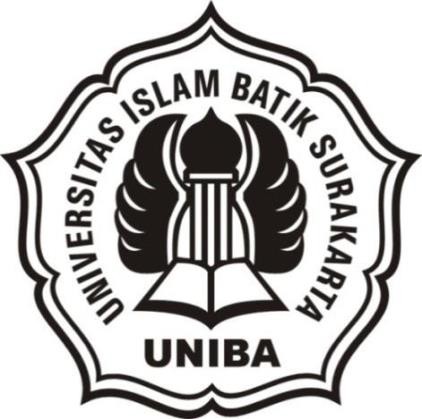 SKRIPSIDiajukan Untuk Memenuhi Syarat-Syarat Guna MemperolehGelar Sarjana Ekonomi Pada Fakultas EkonomiUniversitas Islam Batik SurakartaOleh :ALYSHA FADJHRI RAMADHANI
2018.030.044PROGRAM STUDI AKUNTANSIFAKULTAS EKONOMIUNIVERSITAS ISLAM BATIK SURAKARTA2022HALAMAN PERSETUJUANYang bertandatangan dibawah ini telah membaca skripsi dengan judul :PENGARUH GOOD CORPORATE GOVERNANCE DAN LIKUIDITAS TERHADAP KINERJA KEUANGAN PERUSAHAAN BADAN USAHA MILIK NEGARA (BUMN)Oleh :ALYSHA FADJHRI RAMADHANI
2018.030.044Telah Dipertahankan di Hadapan Tim Penguji SkripsiFakultas Ekonomi Universitas Islam BatikSurakartaHALAMAN PENGESAHANSkripsi telah diterima dan disahkan untuk memenuhi syarat dan tugas guna memperoleh gelar Sarjana Akuntansi Fakultas Ekonomi Program Studi Akuntansi Universitas Islam Batik Surakarta.Pada Hari 	: JumatTanggal	: 28 Januari 2022Tim Penguji Skripsi :Mengetahui,Dekan Fakultas EkonomiUniversitas Islam Batik SurakartaDr. Ec. Dra. Hj. Istiatin, SE., MMNIDN: 0621045901SURAT PERNYATAAN KEASLIAN SKRIPSISaya yang bertanda tangan dibawah ini:Nama		: Alysha Fadjhri RamadhaniNIM		: 2018030044Judul Skripsi	: Pengaruh Good Corporate Governance Dan Likuiditas Terhadap   Kinerja Keuangan Perusahaan Badan Usaha Milik Negara   (BUMN)Dengan ini saya menyatakan bahwa laporan teori dan riset akuntansi yang saya ajukan ini adalah hasil karya saya sendiri dan belum pernah diajukan untuk laporan teori dan riset akuntansi di suatu perguruan tinggi, dan sepanjang pengetahuan saya laporan ini tidak terdapat karya atau pendapat yang pernah ditulis atau diterbitkan oleh orang lain kecuali yang diacu dalam naskah ini secara tertulis dan disebutkan dalam daftar pustaka.Surakarta, 05 November 2021Penulis,Alysha Fadjhri RamadhaniHALAMAN MOTTOWhat you think, you become.
What you feel, you attract
What you imagine, you creat.(Gautama Buddha)Where There’s a will, There’s a way.(Alysha Fadjhri Ramadhani)ABSTRAKPenelitian ini bertujuan untuk dan menguji dan menganalisis pengaruh dewan direksi, dewan komisaris, komite audit, kepemilikan institusional dan current ratio (CR) terhadap kinerja keuangan. Sampel dalam penelitian ini berjumlah 22 perusahaan dengan jumlah populasi 22 perusahaan. Pengambilan sampel menggunakan metode purposive sampling. Populasi dalam penelitian ini adalah perusahaan Badan Usaha Milik Negara (BUMN) yang terdaftar di Bursa Efek Indonesia (BEI) Periode 2017 – 2020. Metode analisis data penelitian ini adalah analisis regresi linear berganda yang di olah menggunakan software SPSS 21. Hasil penelitian ini menunjukkan bahwa variabel dewan direksi, dewan komisaris, dan current ratio (CR) berpengaruh terhadap kinerja keuangan. Sedangkan komite audit dan kepemilikan institusional tidak berpenaruh terhadap kinerja keuangan.Kata Kunci : Dewan Direksi, Dewan Komisaris, Komite Audit, Kepemilikan          Institusional, Current Ratio, Kinerja KeuanganABSTRACTThis study aims to examine and analyze the effect of the board of directors, board of commissioners, audit committee, institutional ownership and current ratio (CR) on financial performance. The sample in this study amounted to 22 companies with a population of 22 companies. Sampling using purposive sampling method. The population in this study are State-Owned Enterprises (BUMN) listed on the Indonesia Stock Exchange (IDX) for the 2017-2020 period. The data analysis method of this research is multiple linear regression analysis which is processed using SPSS 21 software. The results of this study indicate that the variables of the board of directors, the board of commissioners, and the current ratio (CR) have an effect on financial performance. Meanwhile, the audit committee and institutional ownership have no effect on financial performance.Keywords : Board of Directors, Board of Commissioners, Audit Committee,       Institutional Ownership, Current Ratio, Financial PerformanceKATA PENGANTARAssalamu’alaikum Warahmatullahi WabarakatuhPuji syukur penulis panjatkan atas kehadirat Allah SWT sehingga penulis dapat menyelesaikan laporan teori dan riset akuntansi tepat pada waktunya.Penulis menyadari bahwa dalam proses penulisan laporan ini tidak terlepas dari dorongan dan bantuan banyak pihak. Oleh karena itu, penulis dengan ini mengucapkan terimakasih kepada :,Bapak Dr. H. Amir Junaidi, S.H., M.H. Selaku Rektor Universitas Islam Batik Surakarta.Ibu Dr. Ec. Dra. Hj. Istiatin, S.E., M.M Selaku Dekan Fakultas Ekonomi Universitas Islam Batik Surakarta.Ibu Riana Rachmawati Dewi, SE., M.Si., Ak., CA Selaku Kepala Program Studi Akuntansi Universitas Islam Batik Surakarta dan dosen penguji yang memberikan arahan dalam menyelesaikan laporan ini.Suhendro, S.E., Ak., M.Si Selaku Dosen Pembimbing 1 yang memberikan bimbingan, arahan dan bantuan dalam penyusunan skripsi  ini.Bapak Purnama Siddi, SE, M.Si selaku Dosen Pembimbing 2 yang telah memberikan bimbingan dan pengarahan dalam penyusunan skripsi ini.Bapak Purnama Siddi, SE, M.Si selaku Dosen Pembimbing Akademik yang telah memberikan bimbingan dan pengarahan dari semester 1 – semester 7.Seluruh dosen Fakultas Ekonomi Jurusan Akuntansi Universitas Islam Batik Surakarta yang telah membekali ilmu kepada peneliti selama mengikuti perkulihan sampai akhir penulisan skripsi. Seluruh staff dan karyawan Tata Usaha Universitas Islam Batik Surakarta yang telah banyak memberikan bantuan, pengarahan, dan pelayanan yang baik kepada peneliti selama mengikuti perkulihan sampai akhir penulisan skripsi. Bapak, Ibu dan seluruh keluarga tercinta yang banyak memberikan bantuan moril, materil, arahan dan selalu mendoakan kebaikan dalam menjalankan kuliah.Sahabat-sahabat saya tercinta Setiyowati, Tien Kartika Kumala Dewi, Aprilia Endah Setyo Widodo, Silvia Dela Agusta, dan Ramah Harnung Setiyawati yang selalu memberikan dukungan dalam menyelesaikan skripsi ini.Keluarga Besar PT. Gapura Angkasa Cabang Solo.	Semoga bantuan yang telah diberikan mendapatkan balasan yang setimpal dari Allah serta kebahagiaan. Penulis menyadari masih terdapat banyak kekurangan dalam penulisan skripsi ini.	Demi kesempurnaan skripsi ini, saran dan kritik yang sifatnya membangun sangan diharapkan oleh penulis. Semoga skripsi ini bermanfaat bagi kita semua. Penulis mengucapkan terimakasih banyak, semoga Allah  memberikan keberkahan bagi kita semua. Aamiin. Wassalamu’alaikun wr.wb.Surakarta, 05 November 2021Penulis,Alysha Fadjhri RamadhaniDAFTAR ISIHALAMAN COVER	 iiHALAMAN PERSETUJUAN	 iiiSURAT PERNYATAAN KEASLIAN SKRIPSI	 ivMOTTO	 vABSTRAK 	 viABSTRACK 	 viiKATA PENGANTAR 	 viiiDAFTAR ISI	 xDAFTAR TABEL	 xiiiDAFTAR GAMBAR	 xivDAFTAR LAMPIRAN	 xvBAB I PENDAHULUAN	 1LATAR BELAKANG MASALAH	 1RUMUSAN MASALAH	 7TUJUAN PENELITIAN	 8MANFAAT PENELITIAN	 9BAB II TINJAUAN PUSTAKA	 10Landasan Teori	 10TEORI KEAGENAN	 10KINERJA KEUANGAN	 11DEWAN DIREKSI	 12DEWAN KOMISARIS	 12KOMITE AUDIT	 13KEPEMILIKAN INSTITUSIONAL	 13CURRENT RATIO	 14PENELITIAN TERDAHULU	 14KERANGKA KONSEPTUAL PENELITIAN	 19HIPOTESIS PENELITIAN	 20BAB III METODOLOGI PENELITIAN	 23JENIS PENELITIAN	 23VARIABEL PENELITIAN DAN PENGUKURAN	 23VARIABEL DEPENDEN	 23VARIABEL INDEPENDEN	 24SUMBER DATA DAN RESPONDEN	 26POPULASI DAN SAMPLING	 26INSTRUMENT PENELITIAN	 27METODE ANALISIS DATA	 27STATISTIK DESKRIPTIF	 22UJI ASUMSI KLASIK	 28UJI NORMALITAS	 28UJI MULTIKOLINEARITAS	 29UJI AUTOKORELASI	 29UJI HETEROSKEDASTISITAS	 30UJI ANALISIS REGRESI LINEAR BERGANDA	 30MODEL REGRESI	 31UJI KELAYAKAN MODEL (UJI F)	 31 UJI HIPOTESIS (UJI T)	 32UJI KOEFISIEN DETERMINAN (R2)	 32BAB IV HASIL DAN PEMBAHASAN	 33DESKRIPSI UMUM DATA PENELITIAN	 33UJI STATISTIK DESKRIPTIF	 38UJI ASUMSI KLASIK	 40UJI NORMALITAS	 40UJI HETEROSKEDASTISITAS	 42UJI MULTIKOLINEARITAS	 44UJI AUTOKORELASI	 45UJI REGRESI LINIER BERGANDA	 46MODEL PERSAMAAN REGRESI LINEAR BERGANDA	 46UJI KELAYAKAN MODEL (UJI F)	 48UJI HIPOTESIS (UJI T)	 49KOEFISIEN DETERMINAN (R2)	 51PEMBAHASAN	 51BAB V PENUTUP	 57KESIMPULAN	 57IMPLIKASI PENELITIAN	 57KETERBATASAN PENELITIAN	 59SARAN	 59DAFTAR PUSTAKA	 60LAMPIRAN	 64DAFTAR TABELTABLE 4.1   PURPOSIVE SAMPLING	 33TABLE 4.2   DAFTAR SAMPEL PERUSAHAAN	 34TABLE 4.3   TABULASI PENELITIAN	 45TABLE 4.4   HASIL UJI STATISTIK DESKRIPTIF	 38TABLE 4.5   ONE-SAMPLE KOLMOGOROV-SMIRNOV TEST	 40TABLE 4.6   HASIL UJI HETEROSKEDASTISITAS	 43TABLE 4.7   HASIL UJI MULTIKOLINEARITAS	 44TABLE 4.8   HASIL UJI AUTOKORELASI	 46TABLE 4.9   HAIL UJI REGRESI BERGANDA	 47TABLE 4.10 HASIL UJI KELAYAKAN MODEL (UJI F)	 49TABLE 4.11 HASIL UJI HIPOTESIS (UJI T)	 50TABLE 4.12 HASIL UJI KOEFISIEN DETERMINAN (R2)	 52DAFTAR GAMBARGAMBAR 1.1 ROA PERUSAHAAN BUMN	6GAMBAR 1.2 NILAI RATA-RATA GCG BUMN	6GAMBAR 2.3 KERANGKA KONSEPTUAL PENELITIAN	19GAMBAR 4.4 HISTOGRAM UJI NORMALITAS	41GAMBAR 4.5 NORMAL P-PLOT REGRESSION	42DAFTAR LAMPIRANLAMPIRAN 1.   KRITERIA PENGAMBILAN SAMPEL	65LAMPIRAN 2.   DAFTAR SAMPEL PERUSAHAAN	66LAMPIRAN 3.   PERHITUNGAN VARIABEL PENELITIAN	67LAMPIRAN 4.   DATA TABULASI PENELITIAN SEBELUM DI OUTLIER	85LAMPIRAN 5.   DATA TABULASI PENELITIAN DI OUTLIER 	88LAMPIRAN 6.   DATA TABULASI PENELITIAN SETELAH DI OUTLIER	87LAMPIRAN 9.   HASIL UJI STATISTIK DESKRIPTIF	90LAMPIRAN 10. HASIL UJI NORMALITAS	91LAMPIRAN 11. HASIL UJI HETEROSKEDASTISITAS	92LAMPIRAN 12. HASIL UJI MULTIKOLINEARITAS	93LAMPIRAN 13. HASIL UJI AUTOKORELASI	94LAMPIRAN 14. HASIL UJI UJI MODEL REGRESI	95LAMPIRAN 15. HASIL UJI KELAYAKAN MODEL (UJI F)	96LAMPIRAN 16. HASIL UJI HIPOTESIS (UJI T)	97LAMPIRAN 17. HASIL UJI KOEFISIEN DETERMINAN (UJI R2)	98BAB IPENDAHULUANLatar Belakang MasalahPenelitian mengenai hubungan antara Good Corporate Gorvernance dengan kinerja keuangan telah banyak dilakukan. Para investor cenderung menghindari perusahaan-perusahaan dengan predikat buruk dalam good corporate governance. Perhatian yang diberikan investor terhadap good corporate governance sama besarnya dengan perhatian terhadap kinerja keuangan perusahaan. Para investor yakin bahawa perusahaan yang menerapkan praktik good corporate governance telah berupaya meminimalkan risiko keputusan yang salah atau yang akan menguntungkan diri sendiri, sehingga dapat meningkatkan kinerja perusahaan sehingga perusahaan dapat lebih terarah untuk mencapai tujuannya (Indarti et al., 2013)Menurut Hermiyetti & Katlanis (2017) , perusahaan yang baik harus memiliki nilai-nilai integritas, kejujuran, dan keseimbangan yang dijadikan sebagai dasar untuk memahami dalam menerapkan tata kelola perusahaan yang baik sehingga manajemen dapat memiliki kinerja yang optimal dan perusahaan mampu memberikan nilai kepada masyarakat. Tata kelola perusahaan merupakan salah satu elemen yang diperlukan untuk melaksanakan pengelolaan perusahaan dengan cara mengatur hubungan antara manajemen, pemegang saham, dewan komisaris dan para stakeholder lainnya (Setiawan, 2016).Dewan direksi memiliki peranan yang sangat vital dalam suatu perusahaan. Dengan adanya pemisahan peran dengan dewan komisaris, dewan direksi memiliki kuasa yang besar dalam mengelola segala sumber daya yang ada dalam perusahaan. Dewan direksi memiliki tugas untuk menentukan arah kebijakan dan strategi sumber daya yang dimiliki oleh perusahaan, baik untuk jangka pendek maupun jangka panjang.  Ukuran dewan direksi merupakan salah satu mekanisme Corporate Governance yang sangat penting dalam menentukan kinerja perusahaan. Namun, dengan adanya perbedaan temuan para peneliti dalam penelitian sebelumnya, maka bukti yang diperlukan masih diperdebatkan. Penelitian ini dimaksudkan untuk memberikan bukti yang lebih komprehensif dalam melihat peran ukuran dewan direksi terhadap kinerja perusahaan (Azmi & Harti, 2021).Menurut penelitian terdahulu yang dilakukan Ningsih et al., 2019) menunjukkan bahwa peningkatan jumlah anggota dewan direksi memiliki pengaruh positif signifikan terhadap meningkatkan kinerja keuangan. Namun, dalam penelitian Monica & Dewi (2019) dewan direksi berpengaruh negative terhadap Kinerja Keuangan.Dewan komisaris  bertugas melakukan pengawasan dan memberikan masukan kepada dewan direksi perusahaan. Dewan komisaris tidak memiliki otoritas langsung terhadap perusahaan. Fungsi utama dari dewan komisaris adalah mengawasi kelengkapan dan kualitas informasi laporan atas kinerja dewan direksi. Karena itu, posisi dewan komisaris sangat penting dalam menjembatani kepentingan principal dalam sebuah perusahaan. Dengan semakin banyaknya anggota dewan komisaris, pengawasan terhadap dewan direksi jauh lebih baik, masukan atau opsi yang akan didapat direksi akan jauh lebih banyak. Untuk itu masih diperlukan penelitian yang dapat membuktikan pengaruh ukuran dewan komisaris ini terhadap kinerja perusahaan di Indonesia (KNKG, 2006).Menurut penelitian terdahulu yang dilakukan oleh Putri & Muid (2017) menunjukkan bahwa dewan komisaris berpengaruh signifikan dan positif terhadap kinerja keuangan perusahaan. Namun, penelitian Hunardy & Tarigan (2017) menunjukkan bahwa komisaris berpengaruh signifikan negative terhadap kinerja keuangan.Gagasan dasar dalam menentukan komite audit adalah untuk memberdayakan fungsi komisaris dalam melakukan pengawasan. Dalam penyelenggaraan pengelolaan perusahaan yang baik, BEI mewajibkan seluruh perusahaan yang tercatat wajib memiliki komite audit. Dengan semakin banyaknya anggota komite audit, maka dapat meningkatkan efektivitas komite audit sehingga dapat mencegah praktik manajemen laba yang dilakukan manajemen. Efektifnya fungsi pengawasan juga dapat meningkatkan kinerja keuangan perusahaan (Samiadji et al., 2018)Dalam penelitian Rahmawati et al. (2017) meneliti bahwa tidak terdapat pengaruh antara besar kecilnya jumlah komite audit terhadap kinerja keuangan. Namun, penelitian Sarafina & Saifi (2017) menunjukkan bahwa terdapat pengaruh positif antara komite audit terhadap kinerja keuangan.Adanya kepemilkan oleh institusi yang besar akan mendorong peningkatan pengawasan yang lebih optimal dalam memonitoring manajemen, tentunya akan menjamin kemakmuran untuk pemegang saham, tingkat kepemilikan institusional yang tinggi akan menimbulkan usaha yang lebih besar oleh pihak investor institusional sehingga dapat menghalangi perilaku yang kurang baik oleh manajer, semakin besar pula kekuatan suara serta dorongan untuk mengoptimalkan nilai perusahaan, semakin efisien pemanfaatan asset perusahaan dan dapat bertindak sebagai pencegahan terhadap pemborosan yang dilakukan oleh Manajemen sehingga tercipta kinerja keuangan yang baik.Penelitian yang di lakukan oleh Nilayanti & Suaryana (2019) menemukan bahwa terdapat pengaruh positif dan signifikan antara kepemilikan institusional terhadap kinerja keuangan. Namun, pada penelitian Erawati & Wahyuni (2019) menunjukkan bahwa kepemilikan berpengaruh negatif terhadap kinerja keuangan.Bagi pihak di luar perusahaan, seperti pihak penyandang dana (kreditor), investor, distributor, dan masyarakat luas, rasio likuiditas bermanfaat untuk menilai kemampuan perusahaan dalam membayar kewajiban kepada pihak ketiga. Munawir (2007:72) menyatakan bahwa rasio yang paling umum digunakan untuk menganalisis posisi modal kerja suatu perusahaan adalah current ratio, yaitu perbandingan antara jumlah aktiva lancar dengan hutang lancar. Berdasarkan definisi tersebut, dapat disimpulkan bahwa current ratio merupakan rasio untuk mengukur likuiditas perusahaan dalam membayar hutang jangka pendek dengan aset lancar yang dimiliki perusahaan.Dalam penelitian Wati & Like (2012) mengatakan bahwa variabel Current Ratio berpengaruh signifikan dengan arah positif terhadap kinerja keuangan perusahaan. Namun, menurut penelitian Katutari et al., 2019 menunjukkan bahwa Current Ratio tidak berpengaruh secara signifikan terhadap kinerja keuangan. Kementrian BUMN terus meningkatkan kontribusi terhadap pendapatan negara dari deviden, pajak, hingga Pendapatan Negara Bukan Pajak (PNBP). BUMN diharapkan dapat memberi kontribusi besar untuk meningkatkan perekonomian negara. Berdasarkan catatannya, kontribusi BUMN terhadap pendapatan negara mencapai sekitar Rp 370 triliun dalam 10 tahun terakhir (Katutari et al., 2019). Berdasarkan laporan kinerja keuangan BUMN tahun 2019, kinerja keuangan BUMN masih menjadi indikator utama penilaian atas pencapaian manajemen perusahaan. Menurut situs resmi Kementerian BUMN, terdapat total 114 perusahaan BUMN, termasuk di dalamnya 22 BUMN tersebut. (https://bumn.go.id/storage/report/milgz1io0eeidM26o8ymbv58z4uznahWZYF3cJv.pdf Accessed 4 Oktober 2020)Dari data tersebut menunjukkan bahwa persentase BUMN yang go public masih sangat sedikit. Padahal, BUMN yang bergabung dalam Bursa Efek Indonesia, dapat menimbulkan berbagai dampak positif (Eforis, 2017). Sementara itu berdasarkan dari tata kelola perusahaan, perusahaan BUMN memiliki tata kelola perusahaan yang kurang baik. Nilai rata-rata GCG BUMN ditunjukkan dalam Gambar 1. Nilai tersebut terus meningkat dari tahun 2015 hingga 2019 yang menandakan bahwa BUMN terus berusaha untuk memperbaiki GCG-nya. Namun, peningkatan tersebut berbanding terbalik dengan kinerja keuangan BUMN di tahun yang sama yang terus mengalami penurunan pada Gambar 2. Menurut penelitian yang dilakukan oleh Mahrani & Soewarno (2018) peningkatan GCG harusnya juga akan meningkatkan kinerja keuangan.Gambar 1.1 ROA Perusahaan BUMN Tahun 2015–2019
Sumber: BUMN (2020)Gambar 1.2 Nilai Rata-Rata GCG BUMN Tahun 2015–2019
Sumber: BUMN (2020)Berdasarkan hal yang telah dipaparkan, peneliti tertarik untuk melihat apakah terdapat pengaruh Good Corporate Governance terhadap kinerja keuangan pada sektor perusahaan BUMN. Periode pengamatan dalam penelitian ini dilakukan pada empat tahun yaitu dari tahun 2017 hingga 2020. Menurut Putra et al., 2020 pihak internal atau manajemen perusahaan perlu diawasi oleh pihak eksternal dalam upaya meningkatkan kualitas GCG. Oleh sebab itu, mekanisme GCG dalam penelitian ini diproyeksikan menjadi dewan direksi, dewan komisaris, komite audit, kepemilikan institusional, dan current ratio sedangkan proksi kinerja keuangan dalam penelitian ini adalah ROA.Hasil penelitakan disajikan dengan judul “PENGARUH GOOD CORPORATE GOVERNANCE DAN LIKUIDITAS TERHADAP KINERJA KEUANGAN PERUSAHAAN BADAN USAHA MILIK NEGARA (BUMN) YANG TERDAFTAR DALAM BURSA EFEK INDONESIA (BEI) TAHUN 2017-2020.”Perumusan MasalahBerdasarkan latar belakang dapat di ketahui beberapa rumusan masalah yang akan di teliti adalah sebagai berikut:Apakah Good Corporate Governance berpengaruh terhadap kinerja keuangan perusahaan BUMN yang terdaftar di BEI?Apakah Ukuran Dewan Direksi berpengaruh terhadap financial performance?Apakah Ukuran Dewan Komisaris berpengaruh terhadap financial performance?Apakah Komite Audit berpengaruh terhadap financial performance?Apakah Kepemilikan Institusional berpengaruh terhadap financial performance?Apakah Current Ratio berpengaruh terhadap financial performance?Tujuan PenelitianBerdasarkan rumusan masalah yang telah dijabarkan diatas, maka tujuan penelitian ini adalah :Untuk mengetahui dan menganalisis pengaruh Good Corporate Governance Terhadap Kinerja Keuangan Perusahaan BUMN Yang Terdaftar Di BEI.Untuk mengetahui dan menganalisis pengaruh Ukuran Dewan Direksi Terhadap Kinerja Keuangan Perusahaan.Untuk mengetahui dan menganalisis pengaruh Ukuran Dewan Komisaris Terhadap Kinerja Keuangan Perusahaan.Untuk mengetahui dan menganalisis pengaruh Komite Audit Terhadap Kinerja Keuangan Perusahaan.Untuk mengetahui dan menganalisis pengaruh Kepemilikan Institusional Terhadap Kinerja Keuangan Perusahaan.Untuk mengetahui dan menganalisis pengaruh Current Ratio Terhadap Kinerja Keuangan Perusahaan.Manfaat PenelitianManfaat Bagi Akademisi:Hasil penelitian ini diharapkan dapat memberikan kontribusi terhadap pengembangan ilmu akuntansi khususnya analisis mengenai pengaruh Tata kelola perusahaan terhadap kinerja keuangan di Perusahaan Sektor BUMN. Sebagai bahan referensi bagi peneliti selanjutnya untuk mengembangkan ataupun membuat penelitian baru mengenai Pengaruh Tata Kelola Perusahaan terhadap kinerja keuangan.Manfaat Bagi Institusi:Sebagai sarana belajar dan menambah pengetahuan dan wawasan serta untuk menerapkan ilmu mengenai pengaruh Tata kelola perusahaan terhadap kinerja keuangan.BAB IITINJAUAN PUSTAKALandasan TeoriTeori Keagenan (Theory Agency)Pada teori agensi dijelaskan bahwa terdapat perbedaan kepentingan antar pemilik modal (principal) dan manajemen perusahaan (agent). Pemilik modal berusaha meningkatkan laba laporan keuangan agar mendapat return yang besar sedangkan pihak manajemen berusaha memaksimalkan laba untuk mendapatkan bonus yang besar (Mahrani & Soewarno, 2018). Perbedaan kepentingan antara principal dengan agent dapat menimbulkan permasalahan yang dikenal dengan asimetri informasi. Penjelasan konsep senjangan dapat dimulai dari pendekatan teori agensi. Praktik senjangan anggaran dalam perspektif teori agensi dipengaruhi oleh adanya konflik kepentingan antara agent dengan principal yang timbul ketika setiap pihak-pihak untuk mencapai atau mempertahankan tingkat kemakmuran yang dikehendakinya (Azmi & Harti, 2021). Oleh karena itu, perusahaan perlu menerapkan GCG karena merupakan salah satu cara untuk mengurangi konflik kepentingan dengan berperan sebagai pengawasan dalam perusahaan (Al Farooque et al., 2020)Principal maupun agen merupakan pelaku utama dan keduanya mempunyai bargaining position masing-masing dalam menenpatkan posisi, peran dan kedudukannya. Principal sebagai pemilik modal memiliki akses pada informasi internal perusahaan sedangkan agen sebagai pelaku dalam praktek operasional perusahaan mempunyai informasi tentang operasi dan kinerja perusahaan secara riil dan menyeluruh. Posisi, fungsi, situasi, tujuan kepentingan dan latar belakang principal dan agen yang berbeda dan saling bertolak belakang tersebut akan menimbulkan pertentangan dan saling tarik menarik kepentingan (conflict of interest) dan pengaruh antara satu sama lain.Kinerja Keuangan (Y)Definisi kinerja keuangan perusahaan  adalah  suatu analisis yang dilakukan untuk melihat sejauh mana suatu perusahaan telah melaksanakan dengan menggunakan aturan-aturan pelaksanaan keuangan secara baik dan benar. Kinerja perusahaan merupakan suatu gambaran tentang kondisi keuangan suatu perusahaan yang dianalisis dengan alat-alat analisis keuangan, sehingga dapat diketahui mengenai baik buruknya keadaan keuangan suatu perusahaan yang mencerminkan prestasi kerja dalam periode tertentu. Hal ini sangat penting agar sumber daya digunakan secara optimal dalam menghadapi perubahan lingkungan (Erawati & Wahyuni, 2019). Pengukuran kinerja keuangan dapat dilakukan dengan menggunakan rasio profitabilitas yaitu ROA (return on assets). ROA dapat melihat apakah perusahaan cukup mampu mengelola semua aset perusahaan dalam menghasilkan laba setelah pajak.  Faktor-Faktor Yang Mempengaruhi Kinerja KeuanganTata Kelola Perusahaan (Good Corporate Governance) 	Organization for Economic Cooperation and Development (OECD) menyatakan bahwa Good Corporate Governance adalah suatu struktur hubungan yang memiliki keterkaitan dengan tanggung jawab diantara pihak-pihak terkait yang terdiri dari pemegang saham, anggota dewan direksi dan komisaris termasuk manajer yang dibentuk untuk mendorong terciptanya suatu kinerja yang kompetitif yang diperlukan dalam mencapai tujuan utama suatu perusahaan. 	Menurut Lakshan (2012) karakteristik Corporate Governance terdiri dari ukuran dewan, dualitas CEO, direktur luar, kepemilikan pihak luar, opini audit, keberadaan komite audit dan remunerasi anggota dewan. Rasio direktur luar, Kehadiran komite audit dan remunerasi anggota dewan dan kepemilikan eksternal perusahaan. Karakteristik Corporate Governance dapat meningkatkan kinerja perusahaan yang ada di Sri Lanka.	Menurut Forum for Corporate Governance in Indonesia (FCGI), Good Corporate Governance (GCG) yaitu seperangkat peraturan yang menetapkan hubungan antara pemegang saham, pengurus, pihak kreditur, pemerintah, karyawan serta para pemegang kepentingan intern dan ekstern lainnya sehubungan dengan kata hak-hak dan kewajiban mereka atau dengan kata lain sistem yang mengarah dan mengendalikan perusahaan.	Good Corporate Governance pada dasarnya berkaitan dengan cara semua pemangku kepentingan (stakeholder) berusaha untuk memastikan bahwa para manajer dan karyawan internal lainnya selalu mengambil langkah-langkah yang tepat atau mengadopsi mekanisme yang melindungi kepentingan stakeholder (Al-Haddad, dkk, 2011,). Selain itu, Good Corporate Governance  juga menetapkan bagaimana berbagai pemegang saham dan pemangku kepentingan, manajemen, dan dewan direksi berinteraksi dalam menentukan arah dan kinerja perusahaan (Al-Haddad, Alzurqan, & Al-Sufy, 2011). 	Sedangkan menurut Anei Matei (2015) good corporate governance perusahaan entitas publik adalah konsep yang mendapatkan bidang yang semakin banyak baik dalam literatur khusus maupun dalam praktek pada sektor entities yang ada di Rumania .	Dalam Good Corporate Governance terdapat beberapa prinsip, dimana prinsip-prinsip tersebut harus dapat diterapkan pada setiap aspek bisnis perusahaan. Menurut Untung  (2014) ada  4 prinsip - prinsip dasar Good Corporate Governance,yaitu :1.	Prinsip akuntabilitas ( accountability), Prinsip ini mewajibkan direksi perusahaan bertanggung jawab atas keberhasilan pengelolaan perusahaan untuk mewujudkan tujuan dari perusahaan tersebut. Komisaris bertanggung jawab dalam pelaksanaan tugas pengawasan terhadap direksi sehubungan dengan tugasnya. 2.	Keterbukaan ( transparency), Prinsip ini juga menginginkan adanya laporan yang akurat dan tepat perihal keuangan, pengelolaan dan perubahan–perubahan pengurus serta saham yang dapat mengakibatkan terjadinya pergeseran kepemilikan dan bentuk – bentuk tindakan lainnya yang di lakukan oleh direksi dan komisaris dalam melaksanakan tugas  masing-masing secara berkala maupun berkesinambungan. 3.	Kewajaran (fairnes ), Prinsip ini memberikan perlindungan terhadap kepentingan minoritas, khususnya para pemegang saham minoritas untuk dapat memiliki perlakuan yang adil. 4.	Tanggung jawab (responsibility), Prinsip ini menegaskan konsep fiduciary duty dari para pengurus perseroan untuk lebih mematuhi aturan-aturan yang lebih di gariskan dalam pengelolaan perusahaan. Peraturan di tetapkan oleh pemerintah maupun kepentingan pihak lain (stakesholder) yang mempengaruhi kesinambungan perusahaan.Dalam penelitian ini di proyeksikan menggunakan :Dewan Direksi (X1)Dewan direksi merupakan komponen dalam perusahaan yang ditentukan dan telah disetujui oleh shareholders guna menjalankan perusahaan dan bertugas untuk menentukan strategi dan kebijakan yang tepat bagi kelangsungan perusahaan (Muhammad & Pribadi, 2020). Direksi bertugas mengambil keputusan terbaik bagi perusahaan sehingga jika jumlah direksi semakin banyak maka keputusan dan strategi yang diambil menjadi semakin matang (Rahmawati et al., 2017) Keputusan dan strategi yang berjalan efektif bagi perusahaan membuat kinerja keuangan semakin bagus. Hal tersebut sejalan dengan penelitian dari Ningsih et al., (2019) bahwa peningkatan jumlah anggota dewan direksi akan meningkatkan kinerja keuangan. Namun, dalam penelitian Monica & Dewi (2019) dewan direksi berpengaruh negative terhadap Kinerja Keuangan.Dewan Komisaris (X2)Dewan Komisaris merupakan suatu mekanisme mengawasi dan mekanisme untuk memberikan petunjuk dan arahan pada pengelola perusahaan. Dalam hal ini manajemen bertanggungjawab untuk meningkatkan efisiensi dan daya saing perusahaan, sedangkan Dewan Komisaris bertanggungjawab untuk mengawasi manajemen, oleh sebab itu Dewan Komisaris merupakan pusat ketahanan dan kesuksesan perusahaan (Rahmawati et al., 2017). Namun, penelitian Hunardy & Tarigan (2017) menunjukkan bahwa komisaris berpengaruh signifikan negative terhadap kinerja keuangan.Komite Audit (X3)Komite audit berperan sebagai pengawas untuk meningkatkan kontrol internal, profitabilitas, efisiensi, dan kepercayaan investor pada perusahaan (Katutari et al., 2019). Komite audit juga memiliki tugas untuk memberi pendapat yang bersifat independen serta profesional pada komisaris untuk memantau dan meningkatkan kredibilitas laporan keuangan Raihan & Herawaty (2019). Komite audit juga dapat membantu kinerja manajemen dengan memberi pendapat sesuai kondisi perusahaan yang nantinya dapat dijadikan pedoman untuk meningkatkan kinerja perusahaan (Dewi & Atiningsih, 2019). Dalam penelitian Rahmawati et al. (2017) meneliti bahwa tidak terdapat pengaruh antara besar kecilnya jumlah komite audit terhadap kinerja keuangan. Namun, penelitian Sarafina & Saifi (2017) menunjukkan bahwa terdapat pengaruh positif antara komite audit terhadap kinerja keuangan. Kepemilikan Institusional (X4)Kepemilikan institusional adalah persentase saham milik institusi pada sebuah perusahaan. Institusi yang dimaksud adalah institusi keuangan, luar negeri, pemerintah, dana perwalian, dan institusi lain-lain (Monica & Dewi, 2019). Kepemilikan institusional bagian penting dari GCG karena berperan untuk memonitor tata kelola perusahaan dan masalah keagenan guna meningkatkan perlindungan pada investor (Katutari et al., 2019). Hak kekuasaan yang dimiliki oleh institusi dapat digunakan untuk mengawasi kinerja manajemen sehingga membuat manajer terdorong untuk bekerja semakin optimal. Hak tersebut akan semakin besar bila kepemilikan institusional semakin tinggi sehingga mendorong kinerja keuangan perusahaan menjadi semakin baik (S. Putri et al., 2019). Penelitian yang di lakukan oleh Nilayanti & Suaryana (2019) menemukan bahwa terdapat pengaruh positif dan signifikan antara kepemilikan institusional terhadap kinerja keuangan. Namun, pada penelitian Erawati & Wahyuni (2019) menunjukkan bahwa kepemilikan berpengaruh negatif terhadap kinerja keuangan.Likuiditas Houston (2010:65) mengemukakan likuiditas adalah kemampuan suatu perusahaan untuk memenuhi seluruh kewajiban yang segera harus dibayar. Sedangkan Kasmir (2011:32) juga mengemukakan Rasio Likuiditas merupakan rasio yang digunakan dalam mengukur seberapa likuid suatu perusahaan. Caranya adalah dengan membandingkan seluruh komponen yang ada di aktiva lancar dengan komponen di pasiva lancar (utang jangka pendek). Tingkat likuiditas dapat diukur dengan menggunakan beberapa rasio, diantaranya adalah Rasio Lancar (Current Ratio). Current ratio merupakan rasio lancar mengukur kemampuan perusahaan membayar kewajiban jangka pendek atau utang yang segera jatuh tempo pada saat ditagih. Dengan kata lain seberapa banyak aktiva lancar yang tersedia untuk menutupi kewajiban jangka pendek yang segera jatuh tempo. Rasio lancar dapat pula dikatakan sebagai bentuk untuk mengukur tingkat keamanan (margin of safety). Dalam penelitian Wati & Like (2012) mengatakan bahwa variabel Current Ratio berpengaruh signifikan dengan arah positif terhadap kinerja keuangan perusahaan. Namun, menurut penelitian Katutari et al., 2019 menunjukkan bahwa Current Ratio tidak berpengaruh secara signifikan terhadap kinerja keuangan. Penelitian SebelumnyaPengaruh Dewan Direksi terhadap Kinerja Keuangan		Penelitian Setiawan (2016) meneliti pada 27 perusahaan perbankan yang terdaftar di Bursa Efek Indonesia (BEI) pada tahun 2012-2015. Hasil penelitian menunjukkan bahwa dewan direksi tidak berpengaruh terhadap kinerja perusahaan. Selanjutnya, penelitian Olayiwola & Temitope (2018) meneliti pada 10 perusahaan yang terdaftar di pasar Bursa Efek Nigeria pada tahun 2010-2016. Hasil penelitian menunjukkan bahwa dewan direksi berpengaruh negatif terhadap kinerja perusahaan. Penelitian T. W. Ningsih et al., (2020) meneliti pada 20 perusahaan BUMN yang terdaftar di Bursa Efek Indonesia (BEI) tahun 2015-2017. Hasil menunjukkan bahwa terdapat pengaruh positif dan signifikan antara dewan direksi terhadap kinerja keuangan. Selanjutnya, penelitian Dewi & Atiningsih (2019) meneliti pada 30 perusahaan manufaktur  sub sektor makanan dan minuman yang terdaftar di Bursa Efek Indonesia (BEI) periode tahun 2014-2018. Hasil penelitian menunjukkan bahwa dewan direksi tidak berpengaruh terhadap kinerja keuangan.Pengaruh Dewan Komisaris terhadap Kinerja Keuangan	Peneliti Tachiwou (2016) meneliti pada 39 perusahaan yang memiliki laporan keuangan pada tahun 2015 di West African Monetary Union (WAMU). Hasil menunjukkan bahwa dewan komisaris berpengaruh positif dan signifikan terhadap kinerja keuangan perusahaan. Selanjutnya, penelitian R. K. Putri & Muid (2017) meneliti 74 perusahaan manufaktur yang terdaftar di Bursa Efek Indonesia (BEI) tahun 2013-2015. Hasil penelitian menunjukkan bahwa dewan komisaris berpengaruh signifikan dan positif terhadap kinerja keuangan. Penelitian Sarafina & Saifi (2017) meneliti 10 perusahaan sektor Badan Usaha Milik Negara (BUMN) pada tahun 2017. Hasil penelitian menunjukkan bahwa terdapat pengaruh positif antara dewan komisaris terhadap kinerja keuangan. Selanjutnya, penelitian Hunardy & Tarigan (2017) meneliti 445 perusahaan manufaktur yang terdaftar di Bursa Efek Indonesia (BEI) tahun 2011-2015. Hasil penelitian menunjukkan bahwa dewan komisaris berpengaruh signifikan negatif terhadap kinerja keuangan.Pengaruh Komite Audit terhadap Kinerja Keuangan 	Penelitian Rahmawati et al., (2017) meneliti pada 12 perusahaan sub sektor pertambangan batu bara yang tercatat di Bursa Efek Indonesia (BEI) pada tahun 2013-2015. Hasil penelitian menunjukkan bahwa tidak terdapat pengaruh antara besar kecilnya jumlah komite audit terhadap kinerja keuangan. Selanjutnya, penelitian Sarafina & Saifi (2017) meneliti 10 perusahaan sektor Badan Usaha Milik Negara (BUMN) pada tahun 2017. Hasil penelitian menunjukkan bahwa ditemukan pengaruh positif antara komite audit terhadap kinerja keuangan. Penelitian Al Farooque et al., (2020) meneliti pada 452 perusahaan berbasis pasar yang terdaftar dalam Bursa Efek Thailand pada tahun 2000-2016. Hasil penelitian menunjukkan bahwa komite audit berpengaruh negatif signifikan terhadap kinerja keuangan. Selanjutnya, penelitian T. W. Ningsih et al., 2020) meneliti pada 24 perusahaan perbankan yang terdaftar di Bursa Efek Indonesia (BEI) periode 2015-2017. Hasil penelitian menunjukkan bahwa komite audit berpengaruh signifikan negatif terhadap kinerja keuangan.Pengaruh Kepemilikan Institusional terhadap Kinerja Keuangan	Penelitian Nilayanti & Suaryana (2019) meneliti pada 31 perusahaan perbankan yang terdaftar di Bursa Efek Indonesia (BEI) pada tahun 2012-2016. Hasil penelitian menunjukkan bahwa terdapat pengaruh positif dan signifikan antara kepemilikan institusional terhadap kinerja keuangan. Selanjutnya, penelitian Erawati & Wahyuni (2019) meneliti pada 70 perusahaan manufaktur yang terdaftar dalam Bursa Efek Indonesia (BEI) tahun 2013-2017. Hasil penelitian menunjukkan bahwa kepemilikan institusional berpengaruh negative terhadap kinerja keuangan. Penelitian Agatha et al., (2020) meneliti 13 perusahaan makanan dan minuman yang terdaftar dalam Bursa Efek Indonesia (BEI) tahun 2014-2018. Hasil penelitian menunjukkan bahwa kepemilikan institusional berpengaruh negatif signifikan terhadap kinerja keuangan. Selanjutnya, penelitian Prasetya & Santosa (2020) meneliti pada 14 perusahaan manufaktur sub sektor properti dan real estate yang terdaftar di BEI periode 2016-2018. Hasil penelitian menunjukkan bahwa kepemilikan institusional tidak berpengaruh terhadap kinerja perusahaan.Pengaruh Current Ratio terhadap Kinerja Keuangan		Penelitian Masitoh & Hidayah (2018) meneliti pada 8 perusahaan manufaktur LQ 45 yang terdaftar di Bursa Efek Indonesia Periode 2014-2017. Hasil penelitian mengatakan bahwa variabel Current Ratio tidak berpengaruh secara signifikan terhadap kinerja keuangan perusahaan. Selanjutnya, penelitian yang di lakukan oleh Putra et al., (2020) yang meneliti pada 5 perusahaan ekonomi kreatif sub sector fashion Kota Malang yang memiliki laporan keuangan periode 2014-2019. Hasil penelitian menunjukkan adanya pengaruh negative dan signifikan antara current ratio terhadap kinerja keuangan. Selanjutnya, penelitian yang di lakukan oleh Prakoso & Chabachib (2016) meneliti pada 25 perusahaan manufaktur yang terdaftar di Bursa Efek Indonesia Periode 2010-2014. Hasil penelitian menunjukkan bahwa terdapat pengaruh positif dan signifikan antara current ratio terhadap kinerja keuangan.Kerangka Pemikiran	Berdasarkan landasan teori yang telah diuraikan diatas, secara sistematis kerangka pemikiran dalam penelitian ini adalah sebagai berikut:Gambar 2.3 Kerangka Konseptual PenelitianKeterangan:(Setiawan, 2016); (Olayiwola & Temitope, 2018); (T. W. Ningsih et al., 2020); (Dewi & Atiningsih, 2019).(Tachiwou, 2016); (R. K. Putri & Muid, 2017); (Sarafina & Saifi, 2017); (Hunardy & Tarigan, 2017).(Rahmawati et al., 2017); (Sarafina & Saifi, 2017); (Al Farooque et al., 2020); (T. W. Ningsih et al., 2020).(Nilayanti & Suaryana, 2019); (Erawati & Wahyuni, 2019); (Agatha et al., 2020); (Prasetya & Santosa, 2020).(Masitoh & Hidayah, 2018); (Putra et al., 2020); Prakoso & Chabachib (2016).Perumusan HipotesisDewan direksi berfungsi untuk menentukan kebijakan yang akan diambil atau strategi perusahaan secara jangka pendek maupun jangka panjang. Penelitian (Dewi & Tenaya, 2017) menyatakan bahwa dewan direksi berpengaruh terhadap kinerja keuangan dan pada penelitian (Sihontang, 2017) dewan direksi juga berpengaruh terhadap kinerja keuangan. Berdasarkan uraian di atas dapat dirumuskan hipotesis sebagai berikut: H1 : Pengaruh Dewan Direksi terhadap Financial Performance.Dewan komisaris independen berperan sebagai pengawas yang bersifat independen untuk memastikan perusahaan telah berjalan sesuai prinsip GCG sehingga diharapkan dapat mencegah kecurangan yang terjadi dalam perusahaan (Halomoan & Dewayanto, 2018). Semakin besarnya proporsi komisaris independen dalam sebuah perusahaan dapat membuat kinerja keuangan perusahaan menjadi semakin meningkat karena mendorong tindakan yang dilakukan direksi semakin efektif (Fadillah, 2017). Berdasarkan uraian di atas dapat dirumuskan hipotesis sebagai berikut: H2 : Pengaruh Dewan Komisaris terhadap Financial PerformanceKomite audit berperan untuk membantu dewan komisaris dalam memastikan efektivitas sistem pengendalian internal dan efektivitas pelaksanaan tugas auditor eksternal dan internal. Komite audit juga memiliki peran untuk mengawasi pengendalian internal perusahaan dan juga pelaporan keuangannya. Dalam penelitian (Sihontang, 2017) komite audit berpengaruh terhadap kinerja keuangan. Berdasarkan uraian di atas maka dapat di rumuskan hipotesis sebagai berikut: H3 : Pengaruh Komite Audit terhadap Financial Performance Kepemilikan institusional adalah saham yang dimiliki oleh pihak institusi dan berperan besar dalam pengawasan pengambilan keputusan yang dilakukan manajer perusahaan. Kepemilikan institusional juga diharapkan dapat meningkatkan kinerja perusahaan. Hal ini juga di dukung penelitian yang dilakukan oleh (Dewi & Tenaya, 2017) bahwa kepemilikan institusional berpengaruh positif terhadap kinerja keuangan. Berdasarkan uraian di atas maka dapat di rumuskan hipotesis sebagai berikut: H4 : Pengaruh Kepemilikan Institusional Terhadap Financial PerformanceRasio lancar menunjukkan sejauh mana aktiva lancar menutupi kewajiban-kewajiban lancar (Harahap, 2015:301). Dalam penelitian Liani (2015) mengatakan bahwa variabel Current Ratio berpengaruh signifikan dengan arah positif terhadap kinerja perusahaan. Hasil ini menunjukkan bahwa semakin tinggi Current Ratio suatu perusahaan berarti semakin kecil resiko kegagalan perusahaan dalam memenuhi kewajiban jangka pendeknya yang harus dipenuhi dengan aktiva lancar.sehigga tiap tahunnya perusahaan menunjukkan kemampuan untuk menutupi kewajiban lancarnya pada saat jatuh tempo. Hal ini akan berdampak pada peningkatan kinerja perusahaan. Berdasarkan uraian di atas maka dapat di rumuskan hipotesis sebagai berikut: H5 : Pengaruh CR Terhadap Financial PerformanceBAB IIIMETODE PENELITIANJenis PenelitianJenis penelitian yang digunakan dalam penelitian ini adalah pendekatan kuantitatif yang menggunakan bentuk angka. Metode pendekatan kuantitatif adalah metode penelitian yang digunakan guna meneliti populasi ataupun sampel tertentu, instrument penelitian sebagai pengumpulan data, dengan analisis data menggunakan statistik, dengan tujuan untuk menguji suatu hipotesis Sugiyono (2017). Variabel Penelitian Dan PenelitiannyaVariabel DependenVariable dependen yang digunakan dalam penelitian  ini  adalah Kinerja Keuangan yang di proyeksikan dengan Return Of Assets (ROA). Financial performance dapat dikatakan ukuran yang digunakan untuk menilai seberapa baik suatu perusahaan dapat menggunakan asetnya dalam bisnis yang dijalankannya. Pengukuran tersebut berdasarkan analisa terhadap rasio keuangan perusahaan. Dan pihak-pihak yang berkepentingan membutuhkan hasil dari pengukuran tersebut guna melihat keberhasilan perusahaan tersebut dalam mendapatkan laba. Rumus untuk menghitung ROA menurut adalah sebagai berikut.Variabel IndependenVariabel Independen merupakan variabel mempengaruhi variabel dependen. Dalam penelitian ini, variabel independen meliputi :Dewan DireksiDewan direksi bertugas dan memiliki tanggung jawab dalam mengelola perusahaan. Akan semakin tinggi kompetensi dalam mencapai tata kelola perusahaan yang baik apabila proporsi dewan direksi semakin banyak. Dewan direksi ikut andil dalam melakukan corporate governance, dewan direksi bahkan memiliki peran sentral dalam corporate governance. Dewan direksi memiliki fungsi sebagai wakil dewan komisaris di tata kelola perusahaan.Dewan KomisarisDewan Komisaris bertugas melakukan pengawasan secara umum dan atau khusus sesuai dengan anggaran dasar serta memberi nasihat kepada Direksi. Dewan Komisaris memiliki tugas fiduciary untuk bertindak demi kepentingan terbaik perusahaan dan menghindari semua bentuk benturan kepentingan pribadi.Komite AuditKomite audit ialah salah satu komite yang dibentuk oleh dewan komisaris dan bertanggung jawab kepada dewan komisaris dengan tugas dan tanggung jawab utama untuk memastikan prinsip-prinsip GCG terutama transparansi dan disclosure yang diterapkan secara konsisten dan memadai. Komite audit merupakan pihak yang menjadi jembatan antara auditor eksternal dan perusahaan. Dan juga menjembatani pengawasan dewan komisaris dengan internal auditor.Kepemilikan Institusional Kepemilikan institusional merupakan saham perusahaan yang dimiliki lembaga keuangan selain bank dan lembaga tersebut mengelola dana atas nama orang lain. Kepemilikan saham tersebut dapat dimiliki oleh institusi yang bergerak di bidang keuangan, nonkeuangan, atau badan hukum lainnya. Rumus untuk menghitung kepemilikan institusional menurut Yilmaz (2018) adalah sebagai berikut.Current RatioCurrent Ratio merupakan rasio untuk mengukur kemampuan perusahaan dalam membayar kewajiban jangka pendeknya atau utang yang segera jatuh tempo pada saat ditagih secara keseluruhan. Dari pengukuran rasio, apabila rasio lancar rendah, dapat dikatakan bahwa perusahaan kurang modal untuk membayar utang. Namun, apabila hasil pengukuran rasio tinggi, belum tentu keadaan perusahaan baik. Hal ini dapat terjadi karena kas tidak digunakan sebaik mungkin. Rumus untuk mencari current ratio sebagai berikut:Sumber Data dan RespondenSumber data penelitian ini adalah sekunder dalam penelitian ini diperoleh dari laporan tahunan yang telah diterbitkan diambil dari data base Bursa Efek Indonesia (BEI) selama pengamatan tahun 2017-2020 yang meliputi laporan keuangan yang diakses melalui situs resmi Bursa Efek Indonesia www.idx.co.id 	Responden adalah Perusahaan sektor Badan Usaha Milik Negara (BUMN) yang terdaftar di Bursa Efek Indonesia (BEI) tahun 2017-2020.Populasi dan SampelPopulasi dalam penelitian ini adalah perusahaan-perusahaan yang berada pada kelompok perusahaan sektor Badan Usaha Milik Negara (BUMN) yang terdaftar di BEI tahun 2017-2020 secara berkesinambungan. Sampel dalam penelitian ini dengan menggunakan purposive sampling yang artinya sampel dari penelitian ini adalah seluruh perusahaan sektor Badan Usaha Milik Negara (BUMN) yang mempunyai syarat-syarat sesuai dengan kriterianya. Kriterianya sebagai berikut:Perusahaan Sektor sektor Badan Usaha Milik Negara (BUMN) go public yang terdaftar berturut-turut di Bursa Efek Indonesia (BEI) selama tahun periode 2017-2020.Perusahaan Sektor sektor Badan Usaha Milik Negara (BUMN) pada laporan tahunan dari periode 2017 - 2020 yang menggunakan mata uang IDR. Perusahaan Sektor Badan Usaha Milik Negara (BUMN) yang memiliki laporan keuangan tahunan dari periode 2017-2020. Instrumen PenelitianInstrumen penelitian ini menggunakan dokumentasi laporan tahunan yang dikumpulkan dari perusahaan Badan Usaha Milik Negara (BUMN) di Bursa Efek Indonesia periode 2017-2020.Metode dan Analisis DataAnalisis data yang digunakan dalam penelitian ini adalah Regresi Linier Berganda yang digunakan untuk mengetahui faktor – faktor yang mempengaruhi Kinerja Keuangan. Berdasarkan hasil perhitungan pengolahan data dengan bantuan program SPSS versi 21. Analisis Deskriptif Merupakan analisis yang dilakukan untuk menilai karakteristik dari sebuah data hasil penelitian dimana terdiri dari rata-rata (mean), nilai minimum, nilai maksimum dan standar deviasi dari data yang akan diteliti.Uji Asumsi KlasikUji asumsi klasik yang digunakan untuk mengetahui ada tidaknya uji normalitas, multikolinearitas, heteroskedastisitas, dan autokorelasi. Model regresi linier dapat disebut sebagai model yang baik jika model tersebut memenuhi beberapa asumsi klasik, yaitu data residual terdistribusi normal, tidak adanya miltikolinieritas, autokorelasi, dan heteroskedastisitas. Apabila ada satu syarat saja yang tidak terpenuhi, hasil analisis regresi tidak dapat dikatakan bersifat BLUE (Best Linear Unbiased Estimator) (Priyatno, 2014). Penelitian ini meliputi uji Normalitas, Multikolinearitas, Autokorelasi, dan Heteroskedastisitas.Uji Normalitas Untuk menguji apakah di dalam model regresi variabel pengganggu atau residual memiliki distribusi normal dan model regresi yang baik adalah yang memiliki distribusi normal atau mendekati normal menurut (Ghozali, 2016). Uji normalitas dapat dilakukan dengan menggunakan dua cara yaitu uji Kolmogrov-Sminov (KS) dan menggunakan uji Normal P-P Plot. Pengujian normalitas dapat dikatakan terdistribusi normal jika nilai Asym. Sig atau signifikansi ≥ 0,05, tetapi bila sebaliknya atau nilai signifikansi ≤ 0,05 maka data residual terdistribusi tidak normal dan tidak dapat digunakan dalam penelitian.Uji multikolinearitas Digunakan untuk menguji apakah model regresi ditemukaan adanya hubungan antar variabel independen (bebas). Multikolinearitas dapat dideteksi dengan melihat nilai tolerance dan nilai VIF (Variance Inflation Factor). Jika nilai tolerance variabel independen kurang dari 0,10 dan VIF (Variance Inflation Factor) lebih dari 10, maka dapat diartikan terdapat multikolinearitas yang tinggi antara variabel bebas dengan variabel bebas lainnya.Uji AutokorelasiUji autokorelasi merupakan sebuah uji yang dilakukan untuk mengetahui apakah dalam model regresi linier ada korelasi antara kesalahan pengganggu pada periode t dengan kesalahan pengganggu pada periode t-1 (sebelumnya). Salah satu cara untuk mendeteksi apakah terjadi autokorelasi yaitu dengan melakukan pengujian Durbin Watson (uji D-W).Uji HeteroskedastisitasUntuk mengetahui apakah dalam model regresi terjadi ketidaksamaan antara variance dari residual satu pengamatan ke pengamatan lain. Apabila varian dari residual suatu pengamatan ke pengamatan tetap, maka disebut homoskedastisitas dan apabila berbeda maka disebut dengan heteroskedastisitas (Ghozali, 2016). Uji ini dapat dilakukan dengan melihat grafik plot antara nilai prediksi variabel terikat (dependen) yaitu ZPRED dengan residualnya SRESID. Dasar pengambilan keputusan untuk menentukan ada atau tidaknya heteroskedastisitas dengan grafik scatterplot yaitu: Jika ada pola tertentu, seperti titik-titik yang membentuk suatu pola tertentu, yang teratur bergelombang, melebar, kemudian menyempit mengindikasikan telah terjadi heteroskedastisitas; Jika tidak ada pola yang jelas, serta titik-titik menyebar diatas dan dibawah angka nol pada sumbu Y, maka tidak terjadi heteroskedastisitas.Uji Analisis Regresi Linear BergandaUji regresi linear berganda meliputi model regresi, uji kelayakan model (Uji F), uji hipotesis (Uji T), dan koefisien determinasi.Analisis regresiBertujuan untuk mengetahui hubungan antara variabel bebas dengan variabel terikat, yaitu pengaruh Corporate Governance terhadap Financial Performance, yang kemudian dilakukan pengujian hipotesis dengan persamaan analisis regresi linier berganda berikut :FP = α + b1X1+ b2X2 + b3X3 + b3X4 +eKeterangan: FP = Financial Performance α = Konstantab = Koefisien RegresiX1 : Dewan DireksiX2 : Dewan KomisarisX3 : Komite AuditX4 : Kepemilikan Institusionale = Error Uji Kelayakan Model (Uji F). Uji F digunakan untuk mengetahui pengaruh variabel independen secara bersama-sama terhadap variabel dependen. Adapun Kriteria pengujian secara simultan dengan tingkat signifikan α = 0,05 atau 5% yaitu : (a) jika nilai signifikansi < 0,05 maka model penelitian dikatakan layak; (b) jika nilai signifikansi > 0,05 maka model penelitian dikatakan tidak layak.Uji Hipotesis (Uji T)Digunakan untuk menunjukkan seberapa jauh pengaruh suatu variabel independen secara individual dalam menjelaskan variasi variabel dependen (Ghozali, 2011) adapun kriteria pengujian secara persial dengan tingkat α = 0,05% atau 5% yaitu : (a) jika nilai signifikansi uji t < 0,05 artinya H0 ditolak dan H1 diterima, yang artinya terdapat pengaruh antara variabel independen dengan variabel dependen. (b) jika nilai signifikansi uji t > 0,05 artinya H0 diterima H1 ditolak, yang artinya tidak terdapat pengaruh antara variabel independen dengan variabel dependen.Koefisien Determinasi (R2). Uji R2 digunakan untuk mengukur seberapa jauh kemampuan model dalam menerangkan variasi variabel dependen. Pengujian ini dapat digunakan untuk memperlihatkan besar kecilnya pengaruh antara variabel independen (bebas) terhadap variabel dependen (terikat) menurut (Ghozali, 2016).BAB IVHASIL DAN PEMBAHASANDeskripsi Umum Data PenelitianMetode penelitian yang digunakan dalam penelitian ini adalah metode kuantitatif dengan menggunakan data sekunder berupa laporan keuangan tahunan perusahaan Badan Usaha Milik Negara (BUMN) yang terdaftar di bursa efek Indonesia (BEI) periode 2017 – 2020. Sumber data penelitian ini diperoleh dari www.idx.co.id. Pengambilan sampel penelitian ini menggunakan teknik purposive sampling, yaitu pengambilan sampelnya berdasarkan kriteria yang diinginkan oleh peneliti. Kriteria pengambilan sampel penelitian ini adalah sebagai berikut:Berdasarkan tabel diatas, diperoleh jumlah sampel dalam penelitian ini sebanyak 22 perusahaan, sehingga diperoleh sebanyak 22 dikali 4 tahun yaitu 88 data. Dikarenakan pada saat pengujian terjadi data yang tidak normal,  sehingga dilakukan outlier data sampel, sehingga sampel penelitain ini menjadi 66 data. Nama – nama perusahaan yang dijadikan sampel penelitian disajikan dalam tabel sebagai berikut:Sumber: Lampiran 2Berikut disajikan data penelitian setelah di outlier:Uji Statistik DeskriptifAnalisis deskriptif digunakan untuk menggambarkan data statistik seperti mengetahui nilai min, max, mean, sum, standart deviasi, variance, range dan lain – lain untuk mengukur distribusi data dengan skewness dan kurtosis (Priyatno, 2014). Dalam penelitian ini, deskriptif statistic digunakan untuk menggambarkan seluruh variabel yang digunakan. Variabel dalam penlitian ini adalah Return on Assets (ROA), Dewan Direksi, Dewan Komisaris, Komite Audit, Kepemilikan Institusional, Current Ratio (CR). Deskriptif statistic dalam penelitian ini disajikan dalam table 4.3 sebagai berikut:Sumber: Lampiran 9Penjelasan untuk deskripsi masing – masing variabel dalam penlitian ini adalah sebagai berikut:Return on Assets (ROA)Nilai rata – rata (mean) dari data diatas menunjukkan variabel Return on Assets (ROA) memiliki nilai rata – rata sebesar 0.01, nilai tertinggi sebesar 0.10, nilai terendah sebesar -0.06 dan nilai standar deviasi sebesar adalah 0.02.Dewan DireksiNilai rata – rata (mean) dari data diatas menunjukkan variabel Dewan Direksi memiliki nilai rata – rata sebesar 6.87, nilai tertinggi sebesar 14.00, nilai terendah sebesar 3.00 dan nilai standar deviasi sebesar adalah 2.50.Dewan KomisarisNilai rata – rata (mean) dari data diatas menunjukkan variabel Dewan Komisaris memiliki nilai rata – rata sebesar 6.25, nilai tertinggi sebesar 11.00, nilai terendah sebesar 3.00 dan nilai standar deviasi sebesar adalah 1.78.Komite AuditNilai rata – rata (mean) dari data diatas menunjukkan variabel Komite Audit memiliki nilai rata – rata sebesar 3.98, nilai tertinggi sebesar 7.00, nilai terendah sebesar 2.00 dan nilai standar deviasi sebesar adalah 1.27.Kepemilikan InstitusionalNilai rata – rata (mean) dari data diatas menunjukkan variabel Kepemilikan Institusional memiliki nilai rata – rata sebesar 69.76, nilai tertinggi sebesar 94.57, nilai terendah sebesar 51.00 dan nilai standar deviasi sebesar adalah 14.58.Current Ratio (CR)Nilai rata – rata (mean) dari data diatas menunjukkan variabel Current Ratio (CR) memiliki nilai rata – rata sebesar 1.26, nilai tertinggi sebesar 2.29, nilai terendah sebesar 0.28 dan nilai standar deviasi sebesar adalah 0.34Uji Asumsi Klasik.Uji asumsi klasik merupakan uji statistik yang digunakan untuk mengetahui apakah model regresi yang di gunakan dalam penelitian termasuk dalam model yang baik atau tidak. Adapun uji asumsi klasik adalah sebagai berikut:Uji NormalitasUji Normalitas merupakan sebuah uji yang dilakukan untuk mengetahui sebaran data pada variable-variabel penelitian, apakah sebaran data tersebut sudah berdistribusi normal atau tidak. Model regresi yang baik merupakan model regresi yang memiliki nilai residu yang berdistribusi normal. Pada uji normalitas dasar pengambilan keputusan adalah menggunakan uji One Sample Kolmogrov-Smirnov yaitu apabila p-value < 0.05, maka data berdistribusi tidak normal. Sebaliknya apabila p-value > 0.05, maka data residual berdistribusi normal. Uji normalitas pada penelitian ini tersajikan dalam table berikut ini:Sumber: Lampiran 10Dari table diatas dapat dilihat bahwa besarnya nilai statistik Asymp. Sig (2-tailed) pada penelitian ini adalah 0.962. Jika digunakan tingkat signifikasi 0,05, dan ternyata nilai Asymp. Sig pada penelitian ini adalah 0.962 lebih besar dari 0,05, sehingga dapat disimpulkan penelitian ini tedistribusi normal. Hasil pengujian ini diperkuat dengan menggunakan histogram dan gambar Normal P-Plot of Regression Standardized Residual berikut: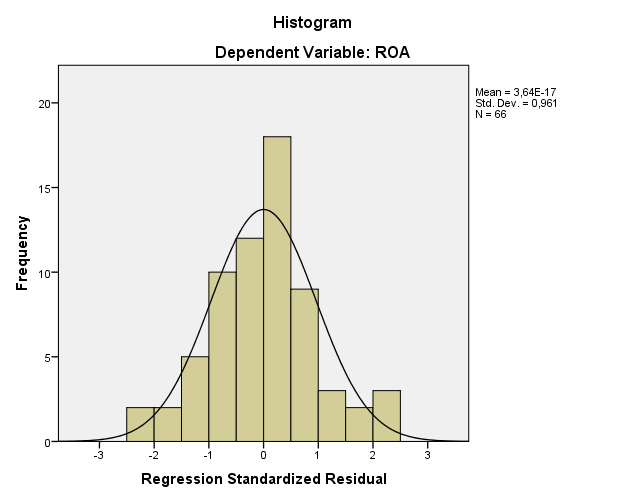 Gambar 4.4 Histogram Uji NormalitasGambar 4.5 Normal P-Plot of Regression Standardized Residual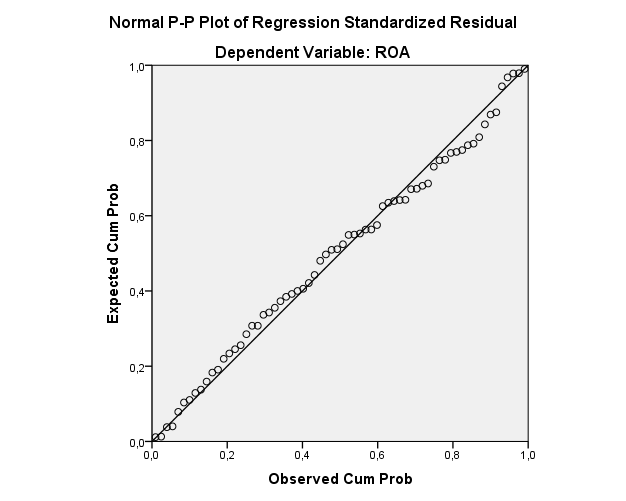 Berdasarkan histogram diatas menunjukkan bahwa data terdistribusi normal. Hal ini dapat dilihat dari pola distribusi yang berada di tengah dengan tidak melenceng terlalu ke kanan atau terlalu ke kiri. Begitu pula dengan hasil grafik plot yang menunjukkan bahwa data dalam penelitian ini terdistribusi normal. Hal ini dapat dilihat dari titik-titik dalam gambar mengikuti dan mendekati garis diagonal, sehingga dapat disimpulkan bahwa data terdistribusi normal atau memenuhi asumsi normalitas.Uji HeterokedastisitasUji Heterokesdastisitas dilakukan untuk menguji apakah dalam model regresi terjadi ketidaksamaan variance dari residual satu pengamatan ke pengamatan yang lain. Dasar pengambilan keputusan uji heteroskedastisitas adalah uji glejser, yaitu apabila nilai probabilitas > 0.05, maka tidak terjadi heteroskedastisitas. Begitupun sebaliknya apabila nilai probabilitas < 0.05, maka terjadi heteroskedastisitas. Uji heteroskedastisitas biasanya menilai table coefficients pada bagian signifikasinya, apabila variable yang diuji > 0.05 maka tidak terjadi heteroskedastisitas. Uji heteroskedastisitas pada penelitian ini tersajikan dalam table berikut ini:Sumber: Lampiran 11Berdasarkan tabel diatas, dapat dijelaskan bahwa nilai sig. dari variabel Dewan Direksi sebesar 0,179 > 0.05, variabel Dewan Komisaris sebesar 0,247 >0.05, variabel Komite Audit sebesar 0,075 > 0.05, variable Kepemilikan Institusional sebesar 0,450 > 0.05, dan variabel Current Ratio (CR) sebesar 0.418 > 0.05. Maka dapat disimpulkan bahwa dalam pengujian ini tidak terjadi heteroskedastisitas.Uji MultikolinearitasUji Multikolinearitas merupakan sebuah uji yang dilakukan untuk mengetahui apakah model regresi ditemukan adanya korelasi antar variable independen. Dasar pengambilan keputusan dalam uji multikolinearitas dilihat pada nilai Tolerance Value (TV) dan Variance Inflation Factor (VIF). Apabila nilai Tolerance < 0.010 atau nilai VIF ≥ 10 maka terjadi multikolinearitas. Sebaliknya, apabila nilai Tolerance > 0.010 atau nilai VIF < 10 maka tidak terjadi multikolinearitas. Uji multikolinearitas pada penelitian ini tersajikan dalam table berikut ini:Sumber: Lampiran 12Hasil dari table diatas dapat dijelaskan bahwa, nilai tolerance dari variabel Dewan Direksi adalah 0,173 dengan nilai VIF sebesar 5,783, nilai tolerance dari variabel Dewan Komisaris adalah 0,177 dengan nilai VIF sebesar 5,643, nilai tolerance dari variabel Komite Audit adalah 0,510 dengan nilai VIF sebesar 1,962, nilai tolerance dari variable Kepemilikan Institusional adalah 0,718 dengan nilai VIF sebesar 1,393, dan nilai tolerance dari variabel Current Ratio adalah 0,913 dengan nilai VIF sebesar 1,096. Nilai tolerance dari semua variabel >0,1 dan nilai VIF semua variabel <10, maka dapat disimpulkan bahwa data yang di analisis dalam pengujian ini tidak terjadi Multikolinearitas atau memenuhi asumsi klasik Multikolinearitas.Uji AutokorelasiUji autokorelasi merupakan sebuah uji yang dilakukan untuk mengetahui apakah dalam model regresi linier ada korelasi antara kesalahan pengganggu pada periode t dengan kesalahan pengganggu pada periode t-1 (sebelumnya). Uji autokorelasi pada penelitian ini menggunakan uji Run Test. Kriteria pengujian menyatakan apabila probabilitas signifikansinya diatas tingkat kepercayaan 5% atau 0,05% maka model regresi tersebut tidak terjadi autokorelasi. Hasil uji autokorelasi pada penelitian ini adalah sebagai berikut :Sumber: Lampiran 13Berdasarkan tabel diatas, dapat dilihat bahwa nilai Asymp. Sig. (2-tailed) sebesar 0,321 yang berarti nilai signifikan lebih besar dari 0,05 sehingga dapat disimpulkan pengujian dalam penelitian ini tidak terdapat gejala autokorelasi.Analisis Uji Regresi Linear BergandaModel Persamaan Regresi Linear BergandaAnalisi regresi linear berganda digunakan untuk menguji besarnya pengaruh variabel independen yaitu Dewan Direksi, Dewan Komisaris, Komite Audit, Kepemilikan Institusional, dan Current Ratio (CR) terhadap variabel dependen yaitu pertumbuhan Return on Assets (ROA). Hasil regresi nilai regresi linear berganda tersaji dalam table sebagai berikut: Sumber: Lampiran 14Dari hasil tabel 4.9, maka persamaan regresi dapat dituliskan sebagai berikut:Kinerja Keuangan = - 0,052 – 0,005 DD + 0,007 DK + 0,005 KA + 0,000 KI  + 0,040 CR + εNilai konstanta sebesar -0.052 menunjukkan bahwa apabila variabel Dewan Direksi, Dewan Komisaris, Komite Audit, Kepemilikan Institusional, dan Current Ratio (CR) dalam model konstan atau sama dengan nol, maka nilai variabel Return on Assets (ROA) menurun sebesar -0.052.Besarnya nilai koefisien dari variabel Dewan Direksi sebesar 0.005 dengan nilai negatif, menunjukkan bahwa setiap penambahan atau kenaikan satu satuan (1%) Dewan Direksi akan menurunkan Return on Assets (ROA) sebesar 0.005.Besarnya nilai koefisien dari variabel Dewan Komisaris sebesar 0.007 dengan nilai positif, menunjukkan bahwa setiap penambahan atau kenaikan satu satuan (1%) Dewan Komisaris akan menaikkan Return on Assets (ROA) sebesar 0.007.Besarnya nilai koefisien dari variabel Komite Audit sebesar 0.005 dengan nilai positif, menunjukkan bahwa setiap penambahan atau kenaikan satu satuan (1%) Komite Audit akan menaikkan Return on Assets (ROA) sebesar 0.005.Besarnya nilai koefisien dari variabel Kepemilikan Institusional sebesar 0.000 dengan nilai positif, menunjukkan bahwa setiap penambahan atau kenaikan satu satuan (1%) Kepemilikan Institusional akan menaikkan Return on Assets (ROA) sebesar 0.000.Besarnya nilai koefisien dari variabel Current Ratio (CR) sebesar 0.040 dengan nilai positif, menunjukkan bahwa setiap penambahan atau kenaikan satu satuan (1%) Current Ratio (CR) akan menaikkan Return on Assets (ROA) sebesar 0.040.Uji Kelayakan Model (Uji F)Uji kelayakan model (Uji F) merupakan sebuah uji untuk mengetahui apakah variable independen berpengaruh secara simultan (bersama-sama) terhadap variable dependen. Selain itu juga untuk mengetahui apakah model regresi yang digunakan sudah fit (sesuai) atau tidak. Uji F hitung dilakukan dengan cara membandingkan nilai F hitung dengan F table. Apabila nilai F hitugng > F table pada tingkat signifikasi 5% maka hipotesis diterima dan begitu juga sebaliknya. Berikut ini merupakan table hasil uji lelayakan model (uji F) dalam penelitian ini:Sumber: Lampiran 15Hasil perhitungan regresi diperoleh nilai F hitung sebesar 9.464 dan F table sebesar 2.368 yang berarti F hitung > dari F table dan nilai sig. sebesar 0,000 (sig < 0,05) sehingga dapat disimpulkan bahwa model penelitian ini adalah fit. Hal ini menujukkan bahwa model penelitian memenuhi uji kelayakan.Uji Hipotesis (Uji t)Uji Hipotesis (Uji t) merupakan sebuah uji untuk mengetahui pengaruh masing-masing variable independen terhadap variable dependen. Uji t digunakan untuk menunjukkan dukungan terhadap hipotesis penelitian. Dasar pengambilan keputusan pada uji t adalah:(a).	Apabila nilai Sig > 0,05 dan nilai thitung > ttabel  maka dapat disimpulkan HA ditolak, artinya tidak terdapat pengaruh secara individual variabel independen terhadap variabel dependen.(b).	Apabila nilai Sig < 0,05 dan nilai thitung < ttabel maka dapat disimpulkan bahwa HA diterima, artinya terdapat pengaruh secara individual variabel independen terhadap variabel dependen.Berikut adalah table hasil uji hipotesis:Sumber: Lampiran 16Berdasarkan table 4.11 hasil uji t pada perusahaan Badan Usaha Milik Negara (BUMN) dapat dijelaskan sebagai berikut:Statistik pada signifikasi 0,05/2 = 0,025 dengan derajat kebebasan df = n – k – 1 atau 66 – 5 – 1 diperoleh hasil untuk t table sebesar 2.000 dan nilai signifikasi 0.026. Pada pengujian hipotesis 1, variabel Dewan Direksi memiliki nilai t hitung -2.288 < t table 2.000. Maka H1 diterima. Sehingga Dewan Direksi berpengaruh terhadap Return on Assets (ROA) pada perusahaan Badan Usaha Milik Negara (BUMN) periode 2017 - 2020.Variabel hipotesis 2 yaitu variabel Dewan Komisaris dimana t hitung 2.234 < t table 2.000 dengan nilai signifikasi 0.029 yang berarti H2 diterima. Sehingga Dewan Komisaris berpengaruh terhadap Return on Assets (ROA) pada perusahaan Badan Usaha Milik Negara (BUMN)periode 2017 - 2020.
Variabel hipotesis 3 yaitu variabel Komite Audit dimana t hitung 1.764 < t table 2.000 dengan nilai signifikasi 0.083. Ini berarti H3 ditolak. Sehingga variabel Komite Audit tidak berpengaruh terhadap Return on Assets (ROA) pada perusahaan Badan Usaha Milik Negara (BUMN) periode 2017 - 2020.Variabel hipotesis 4 yaitu variabel Kepemilikan Institusional dimana t hitung -0.608 < t table 2.000 dengan nilai signifikasi 0.545. Ini berarti H4 ditolak. Sehingga variabel Kepemilikan Institusional tidak berpengaruh terhadap Return on Assets (ROA) pada perusahaan Badan Usaha Milik Negara (BUMN) periode 2017 - 2020.Variabel hipotesis 5 yaitu variabel Current Ratio (CR) dimana t hitung 5.525 < t table 2.000 dengan nilai signifikasi 0.000 yang berarti H5 diterima. Sehingga Current Ratio (CR) berpengaruh terhadap Return on Assets (ROA) pada perusahaan Badan Usaha Milik Negara (BUMN) periode 2017 – 2020.Koefisien Determinan (R2)Uji koefisien determinasi digunakan untuk mengukur sejauh mana kemampuan model dalam menerangkan variasi variable dependen. Dasar pengambilann keputusan uji determinasi menggunakan nilai Adjusted R Square. Koefisien determinan (R2) dinyatakan dalam bentuk presentase. Nilai koefisien korelasi (R2) ini berkisar antara 0 < R2 < 1. Semakin besar nilai yang dimiliki, menunjukka bahwa semakin banyak informasi yang mampu diberikan oleh variable – variable independen untuk memprediksi variasi dependen. Sumber: Lampiran 17Berdasarkan hasil pengujian pada tabel 4.12 dapat diketahui variabel Dewan Direksi, Dewan Komisaris, Komite Audit, Kepemilikan Institusional, dan Current Ratio (CR) mampu menjelaskan variasi dari variabel dependen yaitu Return on Assets (ROA) sebesar 39.4%. Hal ini diyunjukkan oleh nilai Adjusted R Square sebesar 39.4% sedangkan sisanya sebesar 60.6% dipengaruhi oleh variabel lain diluar model penelitian ini.PembahasanPengaruh Dewan Direksi terhadap Kinerja Keuangan.Hasil pengujian hipotesis pertama seperti yang tersaji pada table  4.11 menunjukkan Dewan Direksi berpengaruh terhadap Kinerja Keuangan. Hal ini menunjukkan bahwa jumlah anggota dewan direksi yang lebih banyak akan memungkinkan terjadinya peningkatan kinerja keuangan seiring dengan perannya yang menyusun kebijakan terhadap operasional perusahaan. Secara teori, Ukuran Dewan Direksi berpengaruh terhadap kinerja perusahaan dikarenakan dewan direksi merupakan salah satu sistem manajemen yang memungkinkan optimalisasi peran anggota direksi dalam penyelenggaraan corporate governance yang memiliki tugas untuk menelaah kinerja manajemen untuk meyakinkan bahwa perusahaan dijalankan secara baik dan melindungi kepentingan saham (Nizami dan Sakir, 2019). Hal ini sejalan dengan penelitian yang di lakukan oleh Ningsih et al. (2019) bahwa terdapat pengaruh antara dewan direksi terhadap kinerja keuangan.Pengaruh Dewan Komisaris terhadap Kinerja Keuangan.Hasil pengujian hipotesis kedua seperti yang tersaji pada table 4.11 menunjukkan Dewan Komisaris berpengaruh terhadap Kinerja Keuangan. Melalui peran dewan komisaris dalam melakukan fungsi pengawasan terhadap operasional perusahaan, maka jumlah keanggotaan dewan komisaris dapat lebih memberikan pengawasan sehingga tercapai hasil maksimal.Secara teori, dewan komisaris akan berpengaruh terhadap kinerja perusahaan, dan hasil ini dapat membuktikan teori keagenan. Menurut Rahmawati et al, (2017) dewan komisaris memiliki fungsi untuk mengawasi kelengkapan dan kualitas informasi laporan atas kinerja dewan direksi, sehingga ukuran dewan komisaris yang besar menyebabkan monitoring manajemen semakin baik. Hasil penelitian ini sejalan dengan yang dilakukan oleh Putri dan Muid (2017) yang menyatakan bahwa dewan komisaris berpengaruh positif dan signifikan terhadap kinerja keuangan perusahaan.Pengaruh Komite Audit terhadap Kinerja KeuanganHasil pengujian hipotesis ketiga seperti yang tersaji pada table 4.11 menunjukkan Komite Audit tidak berpengaruh terhadap Kinerja Keuangan. Keefektifan kinerja anggota komite audit tidak dapat dijamin melalui besar kecilnya ukuran komite. Selain itu, banyak ditemui komite audit yang merangkap sebagai dewan komisaris pada sampel penelitian. Rangkap jabatan pada komite audit dapat menyebabkan kurang optimalnya pengendalian dan pengawasan pada manajemen sehingga tidak dapat menciptakan efisiensi di perusahaan (Eksandy, 2018). Hal tersebut disebabkan karena komisaris independen dan komite audit saling terikat sehingga jika komisaris sudah tidak independen lagi maka independensi komite audit juga akan dipertanyakan. Akibatnya, pelaku pasar menjadi kurang percaya dengan pendapat yang dikeluarkan oleh komite audit dan kredibilitas laporan keuangan sehingga belum dapat memengaruhi kinerja keuangan. Penelitian ini sejalan dengan penelitian Farooque et al. (2019) yang menyatakan bahwa besar kecilnya jumlah komite audit yang terdapat dalam perusahaan tidak dapat memengaruhi kinerja keuangan.Pengaruh Kepemilikan Institusional terhadap Kinerja KeuanganHasil pengujian hipotesis keempat seperti yang tersaji pada table 4.11 menunjukkan Kepemilikan Institusional tidak berpengaruh terhadap Kinerja Keuangan. Kepemilikan institusi di dalam BUMN sebagai sampel penelitian 51%-nya merupakan miliki institusi pemerintah. Artinya, hak atau otoritas tertinggi untuk mengontrol perusahaan dimiliki pemerintah. Namun, walaupun pemerintah sudah memiliki mekanisme serta regulasi untuk perusahaan, seringkali regulasi dan mekanisme tersebut belum dijalankan dengan ketat. Hal tersebut dapat terjadi karena pemerintah belum cukup mampu untuk menggunakan sumber daya yang dimiliki dalam mengawasi kinerja manajemen (Eforis, 2017). Selain itu, penyebab lainnya adalah pemerintah karena pemerintah juga memiliki kepentingan sosial dan politis sehingga tidak hanya berfokus pada profitabilitas saja. Hasil penelitian ini juga didukung oleh penelitian dari Agatha et al. (2020) yang berpendapat bahwa tinggi atau rendahnya kepemilikan institusional tidak menjamin keefektifan pengawasan dari institusi untuk memengaruhi kinerja keuangan.Pengaruh Likuiditas terhadap Kinerja Keuangan Hasil pengujian hipotesis kelima seperti yang tersaji pada table 4.11 menunjukkan Likuiditas berpengaruh terhadap Kinerja Keuangan. Hal ini dapat diartikan bahwa apabila Likuiditas mengalami kenaikan maka akan menurunkan nilai Kinerja Keuangan, sebaliknya apabila Likuiditas mengalami penurunan maka akan menaikkan nilai Kinerja Keuangan. Manajemen perusahaan diharapkan dapat lebih mengelola modal kerja yang menganggur dengan baik agar dapat meningkatkan kinerja keuangan perusahaan. Penelitian ini sejalan dengan penelitian Liani (2015) yang menyatakan bahwa Current Ratio berpengaruh positif signifikan terhadap Return on Assets (ROA).BAB VPENUTUPKesimpulanPenelitian ini bertujuan untuk mengetahui dan menganalisis pengaruh Dewan Direksi, Dewan Komisaris, Komite Audit, Kepemilikan Institusional, dan Current Ratio (CR) terhadap Return on Assets (ROA).  Sampel dalam penelitian ini berjumlah 22 perusahaan dengan 22 populasi. Pengambilan sampel menggunakan purposive sampling. Populasi dalam penelitian ini adalah perusahaaa Badan Usaha Milik Negara yang terdaftar di Bursa Efek Indonesia (BEI) Periode 2017 – 2020. Metode analisis data penelitian ini adalah analisis regresi linear berganda yang di olah menggunakan software SPSS 21. Hasil penelitian menunjukkan Dewan Direksi, Dewan Komisaris dan Current Ratio berpengaruh terhadap Kinerja Keuangan yang di proksikan Return on Assets (ROA). Sedangkan Komite Audit dan Kepemilikan Institusional tidak berpengaruh terhadap Kinerja Keuangan yang di proksikan Return on Assets (ROA).Implikasi PenelitianHasil penelitian ini menunjukkan bahwa Dewan Direksi berpengaruh negative terhadap Kinerja Keuangan pada perusahaan Badan Usaha Milik Negara yang terdaftar di Bursa Efek Indonesia (BEI) periode 2017-2020. Hal ini mendukung penelitian Ningsih et al. (2019) bahwa terdapat pengaruh antara dewan direksi terhadap kinerja keuangan.Hasil penelitian ini menunjukkan bahwa Dewan Komisaris berpengaruh positif terhadap Kinerja Keuangan pada perusahaan Badan Usaha Milik Negara yang terdaftar di Bursa Efek Indonesia (BEI) periode 2017-2020. Hal ini mendukung penelitian Putri dan Muid (2017) yang menyatakan bahwa dewan komisaris berpengaruh positif dan signifikan terhadap kinerja keuangan perusahaan.Hasil penelitian ini menunjukkan bahwa Komite Audit tidak berpengaruh terhadap Kinerja Keuangan pada perusahaan Badan Usaha Milik Negara yang terdaftar di Bursa Efek Indonesia (BEI) periode 2017-2020. Hal ini mendukung penelitian Farooque et al. (2019) yang menyatakan bahwa besar kecilnya jumlah komite audit yang terdapat dalam perusahaan tidak dapat memengaruhi kinerja keuangan.Hasil penelitian ini menunjukkan bahwa Kepemilikan Institusional tidak berpengaruh terhadap Kinerja Keuangan pada perusahaan Badan Usaha Milik Negara yang terdaftar di Bursa Efek Indonesia (BEI) periode 2017-2020. Hal ini mendukung penelitian dari Agatha et al. (2020) yang berpendapat bahwa tinggi atau rendahnya kepemilikan institusional tidak menjamin keefektifan pengawasan dari institusi untuk memengaruhi kinerja keuangan.Hasil penelitian ini menunjukkan bahwa Current Ratio berpengaruh positif terhadap Kinerja Keuangan pada perusahaan Badan Usaha Milik Negara yang terdaftar di Bursa Efek Indonesia (BEI) periode 2017-2020. Penelitian ini sejalan dengan penelitian Liani (2015) yang menyatakan bahwa Current Ratio berpengaruh positif signifikan terhadap Return on Assets (ROA).Keterbatasan PenelitianPenelitian ini memiliki keterbatasan dalam penulisnnya. Adapun keterbatasan penelitian ini adalah sebagai berikut:Populasi dalam penelitian ini sebatas perusahan Badan Usaha Milik Negara (BUMN) yang terdaftar di Bursa Efek Indonesia (BEI) selama periode 2017 - 2020 sehingga tidak dapat digeneralisasikan untuk perusahaan lain.Nilai koefisien determinan dalam penelitian ini hanya 39.4%, hal ini menunjukkan masih ada 60.6% variabel lain yang dapat mempengaruhi pertumbuhan laba.SaranBagi peneliti selanjutnya disarankan untuk menggunakan populasi data perusahaan yang berbeda dan periode yang lebih lama. Bagi peneliti selanjutnya disarankan untuk mengembangkan hasil penelitian dengan menggunakan variabel lain yang dapat mempengaruhi kinerja keuangan dan menggunakan teknik analisis yang berbeda, misal profitabilitas  dan ukuran perusahaan.DAFTAR PUSTAKAAgatha, B. R., Nurlaela, S., & Samrotun, Y. C. (2020). Kepemilikan Manajerial, Institusional, Dewan Komisaris Independen, Komite Audit, dan Kinerja Keuangan Perusahaan Food and Beverage. E-Jurnal Akuntansi Universitas Udayana, 30(7), 1811–1826.Al Farooque, O., Buachoom, W., & Sun, L. (2020). Board, audit committee, ownership and financial performance – emerging trends from Thailand. Pacific Accounting Review, 32(1), 54–81. https://doi.org/10.1108/PAR-10-2018-0079Azmi, Z., & Harti, I. D. (2021). Pengaruh Akuntansi Manajemen Strategik dan Kapabilitas Organisasional Terhadap Kinerja Organisasi. Ekonomis: Journal of Economics and Business, 5(1), 266. https://doi.org/10.33087/ekonomis.v5i1.309Dewi, S. P. M., & Atiningsih, S. (2019). Peran Struktur Modal dalam Memediasi Pengaruh Strategi Diversifikasi, Kepemilikan Institusional, dan Kebijakan Dividen terhadap Kinerja Keuangan (Studi Empiris pada Perusahaan Industri yang Terdaftar di BEI Tahun 2013–2017). Prosiding Mahasiswa Seminar Nasional Unimus, 2, 488–498.Eforis, C. (2017). Pengaruh Kepemilikan Negara Dan Kepemilikan Publik Terhadap Kinerja Keuangan BUMN. Ultimaccounting : Jurnal Ilmu Akuntansi, 9(1), 18–31. https://doi.org/10.31937/akuntansi.v9i1.585Erawati, T., & Wahyuni, F. (2019). Pengaruh Corporate Governance, Ukuran Perusahaan, dan Leverage terhadap Kinerja Keuangan Perusahaan di Buras Efek Indonesia (Studi Kasus Perusahaan Manufaktur Yang Terdaftar di Bursa Efek Indonesia Periode 2013-2017). Jurnal Akuntansi Pajak Dewantara, 1(2), 129–137. https://doi.org/10.24964/japd.v1i1.895Hermiyetti, H., & Katlanis, E. (2017). Analisis Pengaruh Kepemilikan Manajerial, Kepemilikan Institusional, Kepemilikan Asing, dan Komite Audit terhadap Kinerja Keuangan Perusahaan. Media Riset Akuntansi, 4(2), 93.Hunardy, N., & Tarigan, J. (2017). Pengaruh Kepemilikan Pemerintah terhadap Kinerja Keuangan melalui Dewan Komisaris Independen sebagai Variabel Intervening. Business Accounting Review, 5(2), 602–604.Indarti, M. G., Extaliyus, K., & Lusi. (2013). Pengaruh Corporate Governance Preception Index (CGPI), Struktur Kepemilikan, dan Ukuran Perusahaan terhadap Kinerja Keuangan. Jurnal Bisnis Dan Ekonomi (JBE), 20(2), 171–183.Katutari, R. A., Nur, E., & Yuyetta, A. (2019). Pengaruh Kepemilikan Institusi, Karakteristik Dewan Komisaris Dan Komite Audit Terhadap Profitabilitas. Diponegoro Journal of Accounting, 8(3), 1–12.Mahrani, M., & Soewarno, N. (2018). The effect of good corporate governance mechanism and corporate social responsibility on financial performance with earnings management as mediating variable. Asian Journal of Accounting Research, 3(1), 41–60. https://doi.org/10.1108/AJAR-06-2018-0008Masitoh, N. S., & Hidayah, N. (2018). PENGARUH PENERAPAN GOOD CORPORATE GOVERNANCE TERHADAP KINERJA PERUSAHAAN (Studi Empirik Pada Perusahaan Perbankan di BEI tahun 2014 – 2016). TEKUN: Jurnal Telaah Akuntansi Dan Bisnis, 9(1), 49–59. https://doi.org/10.22441/tekun.v8i1.2596Monica, S., & Dewi, A. S. (2019). Pengaruh Kepemilikan Institusional dan Dewan Komisaris Independen terhadap Kinerja Keuangan di Bursa Efek Indonesia. Open Science Framework Journal, 8(1), 1–15.Muhammad, R., & Pribadi, P. (2020). Pengaruh Kompensasi Bonus, Pendidikan dan Komposisi Gender Dewan Direksi Terhadap Manajemen Laba pada Bank Syariah di Indonesia. Jurnal Ilmiah Ekonomi Islam, 6(1), 53–69.Nilayanti, M., & Suaryana, I. G. N. A. (2019). Pengaruh kepemilikan manajerial dan kepemilikan institusional terhadap kinerja keuangan perusahaan dengan kebijakan deviden sebagai pemoderasi. E-Jurnal Akuntansi Universitas Udayana, 26(2), 906–936.Ningsih, R. W., Diana, N., & Junaidi. (2019). Pengaruh Good Corporate Governance dan Struktur Perusahaan Terhadap Kinerja Perusahaan. Jurnal Fakultas Ekonomi Dan Bisnis Universitas Islam Malang, 8(2), 1–13.Ningsih, T. W., Titisari, K. H., & Nurlaela, S. (2020). Pengaruh Corporate Governance Terhadap Financial Performance. Proseding Seminar Nasional Akuntansi, 2(1).Olayiwola, & Temitope, K. (2018). The Effect Of Corporate Governance On Financial Performance Of Listed Companies In Nigeria.”. European Journal Of Accounting, Auditing and Finence Research, 6(9), 85–98.Prasetya, G. P. L., & Santosa, A. (2020). Good Corporate Governance, Struktur Kepemilikan Dan Kinerja Perusahaan Properti dan Real Estate. Capital : Jurnal Ekonomi Dan Manajemen, 3(2), 114–138.Putra, E. A., Susyanti, J., & Hufron, M. (2020). Pengaruh Analisis Current Ratio , Cash Ratio, Debt To Equity Ratio (Der), Dan Total Assets Turnover (Tato) Terhadap Kinerja Keuangan Pada Ekonomi Kreatif Sub Sektor Fashion Di Kota Malang Tahun 2014-2019 Oleh. Fakultas Ekonomi Dan Bisnis, 79–93.Putri, R. K., & Muid, D. (2017). Pengaruh Good Corporate Governance Terhadap Kinerja Perusahaan. . . Diponegoro Journal Of Accounting, 6(3), 84–92.Putri, S., Dewi, M., & Atiningsih, S. (2019). Peran Struktur Modal dalam Memediasi Pengaruh Strategi Diversifikasi , Kepemilikan Institusional , dan Kebijakan Dividen terhadap Kinerja Keuangan ( Studi Empiris pada Perusahaan Industri yang Terdaftar di BEI Tahun 2013 – 2017 ) The Role of Capital Struc. Prosiding Mahasiswa Seminar Nasional Unimus, 2, 488–498.Rahmawati, I. A., Rikumahu, Brady, & Dillak, V. J. (2017). Pengaruh Dewan Direksi, Dewan Komisaris, Komite Audit, dan Corporate Social Responsi- bility terhadap Kinerja Keuangan Perusahaan (Studi Kasus pada Perusahaan Sub-Sektor Pertambangan Batu Bara yang Terdaftar di Bursa Efek Indone- sia Tahun 2013–2015). Jurnal Akuntansi Dan Ekonomi FE Universitas PGRI Kediri, 2(2), 54–70.Raihan, H., & Herawaty, V. (2019). Faktor-Faktor yang Memengaruhi Manajemen Laba dengan Komite Audit sebagai Variabel Moderasi. Prosiding Seminar Nasional Cendekiawan, 2(50).Samiadji, S. H., Willy, Y., & Wiwin, A. (2018). PENGARUH KEPEMILIKAN MANAJERIAL, KEPEMILIKAN INSTITUSIONAL, DAN DEWAN KOMISARIS INDEPENDEN TERHADAP PENGUNGKAPAN SUSTAINABILITY REPORT (STUDI PADA PERUSAHAAN NON PERBANKAN DAN NON KEUANGAN YANG LISTING DI BURSA EFEK INDONESIA (BEI) PADA TAHUN 2014-2016) T. 74(5), 601–606.Sarafina, S., & Saifi, M. (2017). Pengaruh Good Corporate Governance Terhadap Kinerja Keuangan Dan Nilai Perusahaan (Studi Pada Badan Usaha Milik Negara (BUMN) Yang Terdaftar Di Bursa Efek Indonesia Periode 2012 2015). Jurnal Administrasi Bisnis, 50(3), 108–117.Setiawan, A. (2016). Pengaruh Corporate Governance Terhadap Kinerja Keuangan Perusahaan. Jurnal Sikap, 1(1), 1–8.Tachiwou, A. M. (2016). Corporate Governance and Firms Financial Performance of Listed Company in the West African Monetary Union (Wamu) Regional Financial Exchange. International Journal of Economics and Finance, 8(8), 212–212.Wati, & Like, M. (2012). Pengaruh Praktek Good Corporate Governance Terhadap Kinerja Keuangan Perusahaan Di Bursa Efek Indonesia. Jurnal Manajemen & Akuntansi, 1(1), 1–7.LAMPIRANLampiran 1: Kriteria Pengambilan SampelLampiran 2: Daftar Sampel PerusahaanLampiran 3: Perhitungan VariabelY : Return on Assets (ROA)X1: Dewan DireksiX2: Dewan KomisarisX3: Komite AuditX4: Kepemilikan InstirusionalX5: Current Ratio (CR)Lampiran 4: Data Tabulasi Penelitian Sebelum Di OutlierLampiran 5: Data Tabulasi Penelitian Di OutlierLampiran 6: Data Tabulasi Penelitian Setelah Di OutlierLampiran 7: Hasil Uji Statistik DeskriptifLampiran 8: Uji NormalitasLampiran 9: Uji HeteroskedastisitasLampiran 10: Uji MultikolinearitasLampiran 11: Uji AutokorelasiLampiran 12: Hasil Uji Regresi Linier Berganda Lampiran 13: Hasil Uji Kelayakan Model (Uji F)Lampiran 14: Hasil Uji Hipotesis (Uji t)Lampiran 15: Hasil Uji Koefisien Determinan (R2)Pembimbing I(Suhendro, SE, Akt, M.Si)NIDN. 0015027201Pembimbing II(Purnama Siddi, SE, M.Si)NIDN.0611048403MengetahuiKepala Program Studi Akuntansi(Riana Rachmawati Dewi, SE., M.Si., Akt., CA) NIDN.0625047301MengetahuiKepala Program Studi Akuntansi(Riana Rachmawati Dewi, SE., M.Si., Akt., CA) NIDN.06250473011.Suhendro, SE, Akt, M.SiKetua(….……………….)2.Purnama Siddi, SE, M.SiSekretaris(….……………….)3.Riana Rachmawati Dewi, SE., M.Si., Akt., CAPenguji(….……………….)Tabel 4.1Tabel 4.1Tabel 4.1Tabel 4.1Tabel 4.1Tabel 4.1Tabel 4.1Proses Seleksi SampelProses Seleksi SampelProses Seleksi SampelProses Seleksi SampelProses Seleksi SampelProses Seleksi SampelProses Seleksi SampelNo.KriteriaKriteriaKriteriaKriteriaKriteriaJumlah1.Perusahaan Badan Usaha Milik Negara (BUMN) yang terdaftar di BEI 2017-2020Perusahaan Badan Usaha Milik Negara (BUMN) yang terdaftar di BEI 2017-2020Perusahaan Badan Usaha Milik Negara (BUMN) yang terdaftar di BEI 2017-2020Perusahaan Badan Usaha Milik Negara (BUMN) yang terdaftar di BEI 2017-2020Perusahaan Badan Usaha Milik Negara (BUMN) yang terdaftar di BEI 2017-202022Perusahaan Badan Usaha Milik Negara (BUMN) yang terdaftar di BEI 2017-2020Perusahaan Badan Usaha Milik Negara (BUMN) yang terdaftar di BEI 2017-2020Perusahaan Badan Usaha Milik Negara (BUMN) yang terdaftar di BEI 2017-2020Perusahaan Badan Usaha Milik Negara (BUMN) yang terdaftar di BEI 2017-2020Perusahaan Badan Usaha Milik Negara (BUMN) yang terdaftar di BEI 2017-20202.Perusahaan Badan Usaha Milik Negara (BUMN) yang tidak  melakukan IPO Maksimal 2017Perusahaan Badan Usaha Milik Negara (BUMN) yang tidak  melakukan IPO Maksimal 2017Perusahaan Badan Usaha Milik Negara (BUMN) yang tidak  melakukan IPO Maksimal 2017Perusahaan Badan Usaha Milik Negara (BUMN) yang tidak  melakukan IPO Maksimal 2017Perusahaan Badan Usaha Milik Negara (BUMN) yang tidak  melakukan IPO Maksimal 2017-Perusahaan Badan Usaha Milik Negara (BUMN) yang tidak  melakukan IPO Maksimal 2017Perusahaan Badan Usaha Milik Negara (BUMN) yang tidak  melakukan IPO Maksimal 2017Perusahaan Badan Usaha Milik Negara (BUMN) yang tidak  melakukan IPO Maksimal 2017Perusahaan Badan Usaha Milik Negara (BUMN) yang tidak  melakukan IPO Maksimal 2017Perusahaan Badan Usaha Milik Negara (BUMN) yang tidak  melakukan IPO Maksimal 2017-3.Perusahaan Badan Usaha Milik Negara (BUMN) yang tidak mempublikasikan Annual Report tahun 2017-2020Perusahaan Badan Usaha Milik Negara (BUMN) yang tidak mempublikasikan Annual Report tahun 2017-2020Perusahaan Badan Usaha Milik Negara (BUMN) yang tidak mempublikasikan Annual Report tahun 2017-2020Perusahaan Badan Usaha Milik Negara (BUMN) yang tidak mempublikasikan Annual Report tahun 2017-2020Perusahaan Badan Usaha Milik Negara (BUMN) yang tidak mempublikasikan Annual Report tahun 2017-2020-Perusahaan Badan Usaha Milik Negara (BUMN) yang tidak mempublikasikan Annual Report tahun 2017-2020Perusahaan Badan Usaha Milik Negara (BUMN) yang tidak mempublikasikan Annual Report tahun 2017-2020Perusahaan Badan Usaha Milik Negara (BUMN) yang tidak mempublikasikan Annual Report tahun 2017-2020Perusahaan Badan Usaha Milik Negara (BUMN) yang tidak mempublikasikan Annual Report tahun 2017-2020Perusahaan Badan Usaha Milik Negara (BUMN) yang tidak mempublikasikan Annual Report tahun 2017-2020Total sampel penelitianTotal sampel penelitianTotal sampel penelitianTotal sampel penelitianTotal sampel penelitian22Populasi penelitian (4 tahun)Populasi penelitian (4 tahun)Populasi penelitian (4 tahun)Populasi penelitian (4 tahun)Populasi penelitian (4 tahun)88Data yang di Outlier-22Jumlah data yang diolahJumlah data yang diolah66Sumber: Lampiran 1Sumber: Lampiran 1Sumber: Lampiran 1Sumber: Lampiran 1Sumber: Lampiran 1Sumber: Lampiran 1Sumber: Lampiran 1Tabel 4.2Daftar Sampel PerusahaanTabel 4.2Daftar Sampel PerusahaanTabel 4.2Daftar Sampel PerusahaanNoKodeNama Perusahaan1INAFPT Indofarma (Persero) Tbk2KAEFPT Kimia Farma (Persero) Tbk3PGASPT Perusahaan Gas Negara (Persero) Tbk4KRASPT Krakatau Steel (Persero) Tbk5ADHIPT Adhi Karya (Persero) Tbk6PTPPPT Pembangunan Perumahan (Persero) Tbk7WIKAPT Wijaya Karya (Persero) Tbk8WSKTPT Waskita Karya (Persero) Tbk9BBNIPT Bank Negara Indonesia (Persero) Tbk10BBRIPT Bank Rakyat Indonesia (Persero) Tbk11BBTNPT Bank Tabungan Negara (Persero) Tbk12BMRIPT Bank Mandiri (Persero) Tbk13ANTMPT Aneka Tambang (Persero) Tbk14PTBAPT Bukit Asam (Persero) Tbk15TINSPT Timah (Persero) Tbk16SMBRPT Semen Baturaja (Persero) Tbk17SMGRPT Semen Indonesia (Persero) Tbk18JSMRPT Jasa Marga (Persero) Tbk19GIAAPT Garuda Indonesia (Persero) Tbk20TLKMPT Telekomunikasi Indonesia (Persero) Tbk21AGROPT Bank BRI Agro Tbk22WTONPT Wijaya Beton TbkTabel 4.3Tabulasi PenelitianTabel 4.3Tabulasi PenelitianTabel 4.3Tabulasi PenelitianTabel 4.3Tabulasi PenelitianTabel 4.3Tabulasi PenelitianTabel 4.3Tabulasi PenelitianTabel 4.3Tabulasi PenelitianTabel 4.3Tabulasi PenelitianTabel 4.3Tabulasi PenelitianNoKodeTahunReturn on AssetDewan DireksiDewan KomisarisKomite AuditKepemilikan InstitusionalCurrent RatioNoKodeTahunReturn on AssetDewan DireksiDewan KomisarisKomite AuditKepemilikan InstitusionalCurrent Ratio1INAF2017-0,033,003,002,0088,011,0422018-0,023,003,002,0088,011,05320190,013,003,002,0088,011,88420200,003,003,002,0088,011,365KAEF20170,055,005,005,0094,481,55620180,045,005,005,0094,481,42720190,005,005,004,0094,570,99820200,005,004,004,0094,570,909PGAS20180,055,005,005,0056,961,5410KRAS2017-0,026,006,003,0080,000,75112018-0,026,006,003,0080,000,621220200,026,006,004,0080,001,0113ADHI20170,026,007,002,0051,001,411420180,026,007,003,0051,001,341520190,026,007,003,0051,001,231620200,006,006,003,0051,001,1117PTPP20170,046,006,003,0051,001,451820180,046,006,003,0051,001,421920190,026,006,003,0051,071,312020200,006,006,003,0051,031,2121WIKA20170,036,006,004,0065,051,342220180,047,007,005,0065,051,542320190,047,007,005,0065,051,392420200,007,007,006,0065,051,0925WSKT20170,046,006,004,0066,041,002620180,047,007,004,0066,041,182720190,017,007,004,0066,041,0928BBNI20170,0210,008,004,0092,871,302920180,0211,009,004,0092,301,293020190,0211,008,004,0091,351,323120200,0012,0010,005,0084,691,26Tabel 4.3 (Lanjutan)Tabel 4.3 (Lanjutan)Tabel 4.3 (Lanjutan)Tabel 4.3 (Lanjutan)Tabel 4.3 (Lanjutan)Tabel 4.3 (Lanjutan)Tabel 4.3 (Lanjutan)Tabel 4.3 (Lanjutan)Tabel 4.3 (Lanjutan)Tabulasi PenelitianTabulasi PenelitianTabulasi PenelitianTabulasi PenelitianTabulasi PenelitianTabulasi PenelitianTabulasi PenelitianTabulasi PenelitianTabulasi PenelitianNoKodeTahunReturn on AssetDewan DireksiDewan KomisarisKomite AuditKepemilikan InstitusionalCurrent RatioNoKodeTahunReturn on AssetDewan DireksiDewan KomisarisKomite AuditKepemilikan InstitusionalCurrent Ratio32BBRI20170,0311,0011,006,0056,751,343320180,0214,009,006,0056,751,173420190,0214,009,007,0056,751,1835BBTN20170,018,008,002,0060,001,163620180,019,009,006,0060,001,153720190,008,006,002,0060,001,153820200,007,006,004,0060,001,1239BMRI20170,0210,008,006,0060,001,304020180,0211,008,006,0060,001,324120190,0212,008,007,0060,001,324220200,0112,0010,007,0060,001,2743ANTM20170,006,006,004,0065,001,624420180,036,005,004,0065,001,544520190,016,006,004,0065,001,454620200,046,006,004,0065,001,2147PTBA20200,106,006,004,0067,912,1648TINS20170,045,005,004,0065,002,064920180,045,005,004,0065,001,49502019-0,036,005,004,0065,001,03512020-0,026,005,004,0065,001,1252SMBR20170,035,005,003,0075,571,685320200,005,004,003,0075,511,3354SMGR20170,037,007,004,0051,011,575520180,067,007,004,0051,011,955620200,037,007,004,0051,011,3557JSMR20190,026,006,005,0075,610,285820200,006,006,004,0078,120,7259GIAA2017-0,069,007,005,0086,150,516020180,008,008,005,0086,150,5561AGRO20170,015,004,003,0092,801,276220180,015,003,003,0093,431,26Tabel 4.3 (Lanjutan)Tabel 4.3 (Lanjutan)Tabel 4.3 (Lanjutan)Tabel 4.3 (Lanjutan)Tabel 4.3 (Lanjutan)Tabel 4.3 (Lanjutan)Tabel 4.3 (Lanjutan)Tabel 4.3 (Lanjutan)Tabel 4.3 (Lanjutan)Tabulasi PenelitianTabulasi PenelitianTabulasi PenelitianTabulasi PenelitianTabulasi PenelitianTabulasi PenelitianTabulasi PenelitianTabulasi PenelitianTabulasi PenelitianNoKodeTahunReturn on AssetDewan DireksiDewan KomisarisKomite AuditKepemilikan InstitusionalCurrent Ratio64WTON20180,057,007,003,0067,501,126520190,056,006,003,0067,501,166620200,015,005,003,0066,861,12Tabel 4.4Uji Statistik DeskriptifTabel 4.4Uji Statistik DeskriptifTabel 4.4Uji Statistik DeskriptifTabel 4.4Uji Statistik DeskriptifTabel 4.4Uji Statistik DeskriptifTabel 4.4Uji Statistik DeskriptifNMinimumMaximumMeanStd. DeviationReturn on Assets66-0,060,100,010,02Dewan Direksi663,0014,006,872,50Dewan Komisaris663,0011,006,251,78Komite Audit662,007,003,981,27Kepemilikan Institusional6651,0094,5769,7614,58Current Ratio660,282,291,260,34Tabel 4.5Tabel 4.5Tabel 4.5Tabel 4.5One-Sample Kolmogorov-Smirnov TestOne-Sample Kolmogorov-Smirnov TestOne-Sample Kolmogorov-Smirnov TestOne-Sample Kolmogorov-Smirnov TestVariabelAsymp. Sig.            (2-tailed)StandarKeteranganUnstandardizedResidual0,962>0,05Data terdistribusi normalTabel 4.6Tabel 4.6Tabel 4.6Tabel 4.6Hasil Uji HeteroskedastisitasHasil Uji HeteroskedastisitasHasil Uji HeteroskedastisitasHasil Uji HeteroskedastisitasVariabelSig.SyaratKeteranganDewan Direksi0,179>0.05Tidak TerjadiHeteroskedastisitasDewan Komisaris0,247>0.05Tidak TerjadiHeteroskedastisitasKomite Audit0,075>0.05Tidak TerjadiHeteroskedastisitasKepemilikan Institusional0,450>0.05Tidak TerjadiHeteroskedastisitasCurrent Ratio0,418>0.05Tidak TerjadiHeteroskedastisitasTabel 4.7Hasil Uji MultikolinearitasTabel 4.7Hasil Uji MultikolinearitasTabel 4.7Hasil Uji MultikolinearitasTabel 4.7Hasil Uji MultikolinearitasTabel 4.7Hasil Uji MultikolinearitasTabel 4.7Hasil Uji MultikolinearitasTabel 4.7Hasil Uji MultikolinearitasVariabelToleranceStdVIFStdKesimpulanDewan Direksi0,173>0,15,783<10Tidak terjadiMultikolinearitasDewan Komisaris0,177>0,15,643<10Tidak terjadiMultikolinearitasKomite Audit0,510>0,11,962<10Tidak terjadiMultikolinearitasKepemilikan Institusional0,718>0,11,393<10Tidak terjadiMultikolinearitasCurrent Ratio0,913>0,11,096<10Tidak terjadiMultikolinearitasTabel 4.8Tabel 4.8Hasil Uji AutokorelasiHasil Uji AutokorelasiRuns TestRuns TestUnstandardized ResidualUnstandardized ResidualTest Valuea-0,00334Cases < Test Value33Cases >= Test Value33Total Cases66Number of Runs30Z-0,992Asymp. Sig. (2-tailed)0,321 MedianTabel 4.9Tabel 4.9Hasil Uji Regresi BergandaHasil Uji Regresi BergandaVariabelB(Constanta)-0,052Dewan Direksi (DD)-0,005Dewan Komisaris (DK)0,007Komite Audit (KA)0,005Kepemilikan Institusional (KI)0,000Current Ratio (CR)0,040Tabel 4.10Tabel 4.10Tabel 4.10Tabel 4.10Tabel 4.10Tabel 4.10Hasi Uji Signifikasi Model (F)Hasi Uji Signifikasi Model (F)Hasi Uji Signifikasi Model (F)Hasi Uji Signifikasi Model (F)Hasi Uji Signifikasi Model (F)Hasi Uji Signifikasi Model (F)ModelFhitungFtabelSig.Std.Keterangan19,4642,3680,000<0,05Model LayakTabel 4.11Tabel 4.11Tabel 4.11Tabel 4.11Tabel 4.11Tabel 4.11Hasi Uji Hipotesis (uji t)Hasi Uji Hipotesis (uji t)Hasi Uji Hipotesis (uji t)Hasi Uji Hipotesis (uji t)Hasi Uji Hipotesis (uji t)Hasi Uji Hipotesis (uji t)Hipotesist-hitungt-tabelSig.SyaratKeteranganH1-2,288>-2,0000,026<0,05DiterimaH22,234>2,0000,029<0,05DiterimaH31,764<2,0000,083<0,05DitolakH4-0,608<2,0000,545<0,05DitolakH55,525>2,0000,000<0,05DiterimaTabel 4.12Tabel 4.12Tabel 4.12Hasil Uji Koefisien Determinan (R2)Hasil Uji Koefisien Determinan (R2)Hasil Uji Koefisien Determinan (R2)ModelAdjusted R SquareKesimpulan10,394Berpengaruh sebesar 39,4%Tabel 4.1Tabel 4.1Tabel 4.1Tabel 4.1Tabel 4.1Tabel 4.1Tabel 4.1Proses Seleksi SampelProses Seleksi SampelProses Seleksi SampelProses Seleksi SampelProses Seleksi SampelProses Seleksi SampelProses Seleksi SampelNo.KriteriaKriteriaKriteriaKriteriaKriteriaJumlah1.Perusahaan Badan Usaha Milik Negara (BUMN) yang terdaftar di BEI 2017-2020Perusahaan Badan Usaha Milik Negara (BUMN) yang terdaftar di BEI 2017-2020Perusahaan Badan Usaha Milik Negara (BUMN) yang terdaftar di BEI 2017-2020Perusahaan Badan Usaha Milik Negara (BUMN) yang terdaftar di BEI 2017-2020Perusahaan Badan Usaha Milik Negara (BUMN) yang terdaftar di BEI 2017-202022Perusahaan Badan Usaha Milik Negara (BUMN) yang terdaftar di BEI 2017-2020Perusahaan Badan Usaha Milik Negara (BUMN) yang terdaftar di BEI 2017-2020Perusahaan Badan Usaha Milik Negara (BUMN) yang terdaftar di BEI 2017-2020Perusahaan Badan Usaha Milik Negara (BUMN) yang terdaftar di BEI 2017-2020Perusahaan Badan Usaha Milik Negara (BUMN) yang terdaftar di BEI 2017-20202.Perusahaan Badan Usaha Milik Negara (BUMN) yang tidak  melakukan IPO Maksimal 2017Perusahaan Badan Usaha Milik Negara (BUMN) yang tidak  melakukan IPO Maksimal 2017Perusahaan Badan Usaha Milik Negara (BUMN) yang tidak  melakukan IPO Maksimal 2017Perusahaan Badan Usaha Milik Negara (BUMN) yang tidak  melakukan IPO Maksimal 2017Perusahaan Badan Usaha Milik Negara (BUMN) yang tidak  melakukan IPO Maksimal 2017-Perusahaan Badan Usaha Milik Negara (BUMN) yang tidak  melakukan IPO Maksimal 2017Perusahaan Badan Usaha Milik Negara (BUMN) yang tidak  melakukan IPO Maksimal 2017Perusahaan Badan Usaha Milik Negara (BUMN) yang tidak  melakukan IPO Maksimal 2017Perusahaan Badan Usaha Milik Negara (BUMN) yang tidak  melakukan IPO Maksimal 2017Perusahaan Badan Usaha Milik Negara (BUMN) yang tidak  melakukan IPO Maksimal 2017-3.Perusahaan Badan Usaha Milik Negara (BUMN) yang tidak mempublikasikan Annual Report tahun 2017-2020Perusahaan Badan Usaha Milik Negara (BUMN) yang tidak mempublikasikan Annual Report tahun 2017-2020Perusahaan Badan Usaha Milik Negara (BUMN) yang tidak mempublikasikan Annual Report tahun 2017-2020Perusahaan Badan Usaha Milik Negara (BUMN) yang tidak mempublikasikan Annual Report tahun 2017-2020Perusahaan Badan Usaha Milik Negara (BUMN) yang tidak mempublikasikan Annual Report tahun 2017-2020-Perusahaan Badan Usaha Milik Negara (BUMN) yang tidak mempublikasikan Annual Report tahun 2017-2020Perusahaan Badan Usaha Milik Negara (BUMN) yang tidak mempublikasikan Annual Report tahun 2017-2020Perusahaan Badan Usaha Milik Negara (BUMN) yang tidak mempublikasikan Annual Report tahun 2017-2020Perusahaan Badan Usaha Milik Negara (BUMN) yang tidak mempublikasikan Annual Report tahun 2017-2020Perusahaan Badan Usaha Milik Negara (BUMN) yang tidak mempublikasikan Annual Report tahun 2017-2020Total sampel penelitianTotal sampel penelitianTotal sampel penelitianTotal sampel penelitianTotal sampel penelitian22Populasi penelitian (4 tahun)Populasi penelitian (4 tahun)Populasi penelitian (4 tahun)Populasi penelitian (4 tahun)Populasi penelitian (4 tahun)88Data yang di Outlier-22Jumlah data yang diolahJumlah data yang diolah66Daftar Sampel PerusahaanDaftar Sampel PerusahaanDaftar Sampel PerusahaanNoKodeNama Perusahaan1INAFPT Indofarma (Persero) Tbk2KAEFPT Kimia Farma (Persero) Tbk3PGASPT Perusahaan Gas Negara (Persero) Tbk4KRASPT Krakatau Steel (Persero) Tbk5ADHIPT Adhi Karya (Persero) Tbk6PTPPPT Pembangunan Perumahan (Persero) Tbk7WIKAPT Wijaya Karya (Persero) Tbk8WSKTPT Waskita Karya (Persero) Tbk9BBNIPT Bank Negara Indonesia (Persero) Tbk10BBRIPT Bank Rakyat Indonesia (Persero) Tbk11BBTNPT Bank Tabungan Negara (Persero) Tbk12BMRIPT Bank Mandiri (Persero) Tbk13ANTMPT Aneka Tambang (Persero) Tbk14PTBAPT Bukit Asam (Persero) Tbk15TINSPT Timah (Persero) Tbk16SMBRPT Semen Baturaja (Persero) Tbk17SMGRPT Semen Indonesia (Persero) Tbk18JSMRPT Jasa Marga (Persero) Tbk19GIAAPT Garuda Indonesia (Persero) Tbk20TLKMPT Telekomunikasi Indonesia (Persero) Tbk21AGROPT Bank BRI Agro Tbk22WTONPT Wijaya Beton TbkNOKodeTahunLaba BersihAsetROANOKodeTahunLaba BersihAsetROA1INAF2017-             46.284.759.301          1.529.874.782.920 -0,031INAF2018-             32.736.482.313          1.442.350.608.575 -0,021INAF2019                7.961.966.026          1.383.935.194.386 0,011INAF2020                     30.020.709          1.713.334.658.849 0,002KAEF2017            331.707.917.461          6.096.148.972.534 0,052KAEF2018            401.792.808.948          9.460.427.317.681 0,042KAEF2019              15.890.439.000        18.352.877.132.000 0,002KAEF2020              20.425.756.000        17.562.816.674.000 0,003PGAS2017         3.413.065.825.400      110.268.353.760.950 0,033PGAS2018         5.254.078.451.940      114.396.987.063.303 0,053PGAS2019         1.570.551.591.695      102.501.986.581.556 0,023PGAS2020-        3.043.405.016.470      106.266.878.101.475 -0,034KRAS2017-        1.158.607.329.000        55.367.292.402.000 -0,024KRAS2018-        1.111.841.667.000        61.934.464.062.000 -0,024KRAS2019-        7.025.426.390.000        45.688.736.423.000 -0,154KRAS2020            760.753.175.000        49.174.952.645.000 0,025ADHI2017            517.059.848.207        28.332.948.012.950 0,025ADHI2018            645.029.449.105        30.118.614.769.882 0,025ADHI2019            665.048.421.529        36.515.833.214.549 0,025ADHI2020              23.702.652.447        38.093.888.626.552 0,006PTPP2017         1.723.852.894.286        41.782.780.915.111 0,046PTPP2018         1.958.993.059.360        52.549.150.902.972 0,046PTPP2019         1.048.153.079.883        56.130.526.187.076 0,026PTPP2020            266.269.870.851        53.472.450.650.976 0,007WIKA2017         1.356.115.489.000        45.683.774.302.000 0,037WIKA2018         2.073.299.864.000        59.230.001.239.000 0,047WIKA2019         2.621.015.140.000        62.110.847.154.000 0,047WIKA2020            322.342.513.000        68.109.185.213.000 0,008WSKT2017         4.201.572.490.754        97.895.760.838.624 0,048WSKT2018         4.619.567.705.553      124.391.581.623.636 0,048WSKT2019         1.028.898.367.891      122.589.259.350.571 0,018WSKT2020-        9.495.726.146.546      105.588.960.060.005 -0,099BBNI2017       13.770.592.000.000      709.330.084.000.000 0,029BBNI2018       15.091.763.000.000      808.572.011.000.000 0,029BBNI2019       15.508.583.000.000      845.605.208.000.000 0,029BBNI2020         3.321.442.000.000      891.337.425.000.000 0,0010BBRI2017       29.045.049.000.000   1.127.447.489.000.000 0,0310BBRI2018       32.418.486.000.000   1.296.898.292.000.000 0,0210BBRI2019       34.413.825.000.000   1.416.758.840.000.000 0,0210BBRI2020       18.660.393.000.000   1.511.894.628.000.000 0,0111BBTN2017         3.027.466.000.000      261.365.267.000.000 0,0111BBTN2018         2.807.923.000.000      306.436.194.000.000 0,0111BBTN2019            209.263.000.000      311.776.828.000.000 0,0011BBTN2020         1.602.358.000.000      361.208.406.000.000 0,0012BMRI2017       21.443.042.000.000   1.124.700.847.000.000 0,0212BMRI2018       25.851.937.000.000   1.202.252.094.000.000 0,0212BMRI2019       28.455.592.000.000   1.318.246.335.000.000 0,0212BMRI2020       17.645.624.000.000   1.429.334.484.000.000 0,0113ANTM2017            136.503.269.000        30.014.273.452.000 0,0013ANTM2018            874.426.593.000        33.306.390.807.000 0,0313ANTM2019            193.852.031.000        30.194.907.730.000 0,0113ANTM2020         1.149.353.693.000        31.729.512.995.000 0,0414PTBA2017         4.547.232.000.000        21.987.482.000.000 0,2114PTBA2018         5.121.112.000.000        24.172.933.000.000 0,2114PTBA2019         4.040.394.000.000        26.098.052.000.000 0,1514PTBA2020         2.407.927.000.000        24.056.755.000.000 0,1015TINS2017            502.417.000.000        11.876.309.000.000 0,0415TINS2018            531.349.000.000        15.117.948.000.000 0,0415TINS2019-           611.284.000.000        20.361.278.000.000 -0,0315TINS2020-           340.602.000.000        14.517.700.000.000 -0,0216SMBR2017            146.648.432.000          5.060.337.247.000 0,0316SMBR2018              76.074.721.000          5.538.079.503.000 0,0116SMBR2019              30.073.855.000          5.571.270.204.000 0,0116SMBR2020              10.981.673.000          5.737.175.560.000 0,0017SMGR2017         1.650.006.251.000        49.068.650.213.000 0,0317SMGR2018         3.085.704.236.000        51.155.890.227.000 0,0617SMGR2019         2.371.233.000.000        79.807.067.000.000 0,0317SMGR2020         2.674.343.000.000        78.006.244.000.000 0,0318JSMR2017         2.093.656.062.000        79.192.772.790.000 0,0318JSMR2018         2.036.491.035.000        82.418.600.790.000 0,0218JSMR2019         2.073.888.000.000        99.679.570.000.000 0,0218JSMR2020-             41.629.000.000      104.086.646.000.000 0,0019GIAA2017-        2.875.425.911.050        50.710.360.953.175 -0,0619GIAA2018              72.308.799.972        62.991.244.415.574 0,0019GIAA2019              89.769.391.265        61.938.348.934.374 0,0019GIAA2020-      34.932.913.387.645      152.192.673.640.735 -0,2320TLKM2017       32.701.000.000.000      198.484.000.000.000 0,1620TLKM2018       26.979.000.000.000      206.196.000.000.000 0,1320TLKM2019       27.592.000.000.000      221.208.000.000.000 0,1220TLKM2020       29.563.000.000.000      246.943.000.000.000 0,1221AGRO2017            140.495.535.000        16.322.593.372.000 0,0121AGRO2018            204.212.623.000        23.313.671.252.000 0,0121AGRO2019              51.061.421.000        27.067.922.912.000 0,0021AGRO2020              31.260.682.000        28.015.492.262.000 0,0022WTON2017            340.458.859.391          7.067.976.095.043 0,0522WTON2018            486.640.174.453          8.881.778.299.672 0,0522WTON2019            510.711.733.403        10.337.895.087.207 0,0522WTON2020            123.147.079.420          8.509.017.299.594 0,01NOKodeTahunJumlah Dewan DireksiNOKodeTahunJumlah Dewan Direksi1INAF201731INAF201831INAF201931INAF202032KAEF201752KAEF201852KAEF201952KAEF202053PGAS201753PGAS201853PGAS201963PGAS202064KRAS201764KRAS201864KRAS201964KRAS202065ADHI201765ADHI201865ADHI201965ADHI202066PTPP201766PTPP201866PTPP201966PTPP202067WIKA201767WIKA201877WIKA201977WIKA202078WSKT201768WSKT201878WSKT201978WSKT202079BBNI2017109BBNI2018119BBNI2019119BBNI20201210BBRI20171110BBRI20181410BBRI20191410BBRI20201211BBTN2017811BBTN2018911BBTN2019811BBTN2020712BMRI20171012BMRI20181112BMRI20191212BMRI20201213ANTM2017613ANTM2018613ANTM2019613ANTM2020614PTBA2017614PTBA2018614PTBA2019614PTBA2020615TINS2017515TINS2018515TINS2019615TINS2020616SMBR2017516SMBR2018516SMBR2019516SMBR2020517SMGR2017717SMGR2018717SMGR2019717SMGR2020718JSMR2017618JSMR2018618JSMR2019618JSMR2020619GIAA2017919GIAA2018819GIAA2019719GIAA2020820TLKM2017820TLKM2018820TLKM2019920TLKM2020921AGRO2017521AGRO2018521AGRO2019421AGRO2020522WTON2017722WTON2018722WTON2019622WTON20205NOKodeTahunJumlah Dewan KomisarisNOKodeTahunJumlah Dewan Komisaris1INAF201731INAF201831INAF201931INAF202032KAEF201752KAEF201852KAEF201952KAEF202043PGAS201763PGAS201853PGAS201963PGAS202064KRAS201764KRAS201864KRAS201964KRAS202065ADHI201775ADHI201875ADHI201975ADHI202066PTPP201766PTPP201866PTPP201966PTPP202067WIKA201767WIKA201877WIKA201977WIKA202078WSKT201768WSKT201878WSKT201978WSKT202079BBNI201789BBNI201899BBNI201989BBNI20201010BBRI20171110BBRI2018910BBRI2019910BBRI20201211BBTN2017811BBTN2018911BBTN2019611BBTN2020612BMRI2017812BMRI2018812BMRI2019812BMRI20201013ANTM2017613ANTM2018513ANTM2019613ANTM2020614PTBA2017614PTBA2018614PTBA2019614PTBA2020615TINS2017515TINS2018515TINS2019515TINS2020516SMBR2017516SMBR2018516SMBR2019516SMBR2020417SMGR2017717SMGR2018717SMGR2019717SMGR2020718JSMR2017618JSMR2018618JSMR2019618JSMR2020619GIAA2017719GIAA2018819GIAA2019519GIAA2020520TLKM2017720TLKM2018720TLKM2019620TLKM2020921AGRO2017421AGRO2018321AGRO2019321AGRO2020422WTON2017722WTON2018722WTON2019622WTON20205NOKodeTahunJumlah Komite AuditNOKodeTahunJumlah Komite Audit1INAF201721INAF201821INAF201921INAF202022KAEF201752KAEF201852KAEF201942KAEF202043PGAS201753PGAS201853PGAS201953PGAS202054KRAS201734KRAS201834KRAS201934KRAS202045ADHI201725ADHI201835ADHI201935ADHI202036PTPP201736PTPP201836PTPP201936PTPP202037WIKA201747WIKA201857WIKA201957WIKA202068WSKT201748WSKT201848WSKT201948WSKT202039BBNI201749BBNI201849BBNI201949BBNI2020510BBRI2017610BBRI2018610BBRI2019710BBRI2020811BBTN2017211BBTN2018611BBTN2019211BBTN2020412BMRI2017612BMRI2018612BMRI2019712BMRI2020713ANTM2017413ANTM2018413ANTM2019413ANTM2020414PTBA2017414PTBA2018414PTBA2019414PTBA2020415TINS2017415TINS2018415TINS2019415TINS2020416SMBR2017316SMBR2018316SMBR2019316SMBR2020317SMGR2017417SMGR2018417SMGR2019417SMGR2020418JSMR2017318JSMR2018518JSMR2019518JSMR2020419GIAA2017519GIAA2018519GIAA2019619GIAA2020520TLKM2017620TLKM2018520TLKM2019520TLKM2020721AGRO2017321AGRO2018321AGRO2019321AGRO2020322WTON2017322WTON2018322WTON2019322WTON20203NOKodeTahunTotal kepemilikan Institusional(dlm jutaan Rp)Jumlah Saham BeredarKINOKodeTahunTotal kepemilikan Institusional(dlm jutaan Rp)(dlm Jutaan lembar)(desimal)1INAF2017                                    272.753                            3.099         88,01 1INAF2018                                    272.753                            3.099         88,01 1INAF2019                                    272.753                            3.099         88,01 1INAF2020                                    272.753                            3.099         88,01 2KAEF2017                                    524.720                            5.554         94,48 2KAEF2018                                    524.720                            5.554         94,48 2KAEF2019                                    525.232                            5.554         94,57 2KAEF2020                                    525.232                            5.554         94,57 3PGAS2017                                 2.654.980                          46.608         56,96 3PGAS2018                                 2.837.818                          49.817         56,96 3PGAS2019                                 2.724.157                          47.822         56,96 3PGAS2020                                 2.764.134                          48.524         56,96 4KRAS2017                               10.703.714                        133.796         80,00 4KRAS2018                               11.440.839                        143.010         80,00 4KRAS2019                               10.982.605                        137.283         80,00 4KRAS2020                               11.143.777                        139.297         80,00 5ADHI2017                                    181.605                            3.561         51,00 5ADHI2018                                    181.605                            3.561         51,00 5ADHI2019                                    181.605                            3.561         51,00 5ADHI2020                                    181.605                            3.561         51,00 6PTPP2017                                    316.195                            6.200         51,00 6PTPP2018                                    316.195                            6.200         51,00 6PTPP2019                                    316.648                            6.200         51,07 6PTPP2020                                    316.398                            6.200         51,03 7WIKA2017                                    583.485                            8.970         65,05 7WIKA2018                                    583.485                            8.970         65,05 7WIKA2019                                    583.485                            8.970         65,05 7WIKA2020                                    583.485                            8.970         65,05 8WSKT2017                                    896.370                          13.574         66,04 8WSKT2018                                    896.370                          13.574         66,04 8WSKT2019                                    896.370                          13.574         66,04 8WSKT2020                                    896.370                          13.574         66,04 9BBNI2017                                 8.409.084                          90.548         92,87 9BBNI2018                                 8.358.009                          90.548         92,30 9BBNI2019                                 8.271.969                          90.548         91,35 9BBNI2020                                 7.662.304                          90.475         84,69 10BBRI2017                                 3.500.000                          61.673         56,75 10BBRI2018                                 3.500.000                          61.673         56,75 10BBRI2019                                 3.500.000                          61.673         56,75 10BBRI2020                                 3.500.000                          61.673         56,75 11BBTN2017                                 3.177.000                          52.950         60,00 11BBTN2018                                 3.177.000                          52.950         60,00 11BBTN2019                                 3.177.000                          52.950         60,00 11BBTN2020                                 3.177.000                          52.950         60,00 12BMRI2017                                 7.000.000                        116.667         60,00 12BMRI2018                                 7.000.000                        116.667         60,00 12BMRI2019                                 7.000.000                        116.667         60,00 12BMRI2020                                 7.000.000                        116.667         60,00 13ANTM2017                                 1.562.000                          24.031         65,00 13ANTM2018                                 1.562.000                          24.031         65,00 13ANTM2019                                 1.562.000                          24.031         65,00 13ANTM2020                                 1.562.000                          24.031         65,00 14PTBA2017                                    749.044                          11.521         65,02 14PTBA2018                                    749.044                          11.521         65,02 14PTBA2019                                    759.565                          11.190         67,88 14PTBA2020                                    759.565                          11.184         67,91 15TINS2017                                    242.053                            3.724         65,00 15TINS2018                                    242.053                            3.724         65,00 15TINS2019                                    242.053                            3.724         65,00 15TINS2020                                    242.053                            3.724         65,00 16SMBR2017                                    750.000                            9.925         75,57 16SMBR2018                                    750.000                            9.933         75,51 16SMBR2019                                    750.000                            9.933         75,51 16SMBR2020                                    750.000                            9.933         75,51 17SMGR2017                                    302.541                            5.932         51,01 17SMGR2018                                    302.541                            5.932         51,01 17SMGR2019                                    302.541                            5.932         51,01 17SMGR2020                                    302.541                            5.932         51,01 18JSMR2017                                 2.654.490                          36.289         73,15 18JSMR2018                                 2.737.010                          36.289         75,42 18JSMR2019                                 2.743.772                          36.289         75,61 18JSMR2020                                 2.834.752                          36.289         78,12 19GIAA2017                               15.293.998                        177.523         86,15 19GIAA2018                               16.347.238                        189.748         86,15 19GIAA2019                               15.692.490                        182.149         86,15 19GIAA2020                               15.958.550                        184.822         86,35 20TLKM2017                                 2.884.000                          50.400         57,22 20TLKM2018                                 2.827.000                          49.531         57,08 20TLKM2019                                 2.810.000                          49.531         56,73 20TLKM2020                                 2.772.000                          49.531         55,96 21AGRO2017                                 1.662.306                          17.913         92,80 21AGRO2018                                 1.993.998                          21.343         93,43 21AGRO2019                                 1.993.743                          21.343         93,41 21AGRO2020                                 1.965.703                          21.343         92,10 22WTON2017                                    588.294                            8.715         67,50 22WTON2018                                    588.294                            8.715         67,50 22WTON2019                                    588.294                            8.715         67,50 22WTON2020                                    582.717                            8.715         66,86 NOKodeTahunAset LancarLiabilitas Jangka PendekCRNOKodeTahunAset LancarLiabilitas Jangka PendekCR1INAF2017              930.982.222.120               893.289.027.427 1,041INAF2018              867.493.107.334               827.237.832.766 1,051INAF2019              829.103.602.342               440.827.007.421 1,881INAF2020           1.134.732.820.080               836.751.938.323 1,362KAEF2017           3.662.090.215.984            2.369.507.448.769 1,552KAEF2018           5.369.546.726.061            3.774.304.481.466 1,422KAEF2019           7.344.787.123.000            7.392.140.277.000 0,992KAEF2020           6.093.103.998.000            6.786.941.897.000 0,903PGAS2017         30.286.655.840.316          11.406.687.849.192 2,663PGAS2018         35.820.328.250.826          23.235.117.344.046 1,543PGAS2019         30.646.855.316.427          15.615.845.389.597 1,963PGAS2020         28.291.608.511.530          16.688.406.014.280 1,704KRAS2017         13.841.950.956.000          18.451.088.940.000 0,754KRAS2018         14.332.135.320.000          23.150.412.675.000 0,624KRAS2019           9.600.141.808.000          34.669.650.040.000 0,284KRAS2020         11.782.498.910.000          11.671.831.080.000 1,015ADHI2017         24.817.671.201.079          17.633.289.239.294 1,415ADHI2018         25.429.544.167.566          18.964.304.189.855 1,345ADHI2019         30.315.155.278.021          24.562.726.968.328 1,235ADHI2020         30.090.503.386.345          27.069.198.362.836 1,116PTPP2017         29.907.849.095.888          20.697.217.178.882 1,456PTPP2018         37.534.483.162.953          26.522.885.215.828 1,426PTPP2019         38.948.536.283.067          29.768.643.810.275 1,316PTPP2020         33.924.938.550.674          27.986.826.929.242 1,217WIKA2017         34.910.108.265.000          25.975.617.297.000 1,347WIKA2018         43.555.495.865.000          28.251.951.385.000 1,547WIKA2019         42.335.471.858.000          30.349.456.945.000 1,397WIKA2020         47.980.945.725.000          44.168.467.736.000 1,098WSKT2017         52.427.017.359.620          52.309.197.858.063 1,008WSKT2018         66.989.129.822.191          56.799.725.099.343 1,188WSKT2019         49.037.842.886.120          45.023.495.139.583 1,098WSKT2020         32.538.762.593.246          48.237.835.913.277 0,679BBNI2017       674.540.000.000.000        517.282.000.000.000 1,309BBNI2018       768.265.000.000.000        597.347.000.000.000 1,299BBNI2019       805.407.000.000.000        609.258.000.000.000 1,329BBNI2020       844.604.000.000.000        671.843.000.000.000 1,2610BBRI2017    1.079.231.705.000.000        803.690.298.000.000 1,3410BBRI2018    1.242.450.942.000.000     1.062.060.194.000.000 1,1710BBRI2019    1.360.215.183.000.000     1.151.058.623.000.000 1,1810BBRI2020    1.442.620.167.000.000     1.242.749.675.000.000 1,1611BBTN2017       249.265.008.000.000        215.325.682.000.000 1,1611BBTN2018       293.088.994.000.000        254.566.684.000.000 1,1511BBTN2019       297.228.668.000.000        257.715.376.000.000 1,1511BBTN2020       340.293.502.000.000        304.508.346.000.000 1,1212BMRI2017    1.065.501.274.000.000        821.972.270.000.000 1,3012BMRI2018    1.137.389.395.000.000        864.371.890.000.000 1,3212BMRI2019    1.249.611.088.000.000        945.481.323.000.000 1,3212BMRI2020    1.349.475.347.000.000     1.062.691.201.000.000 1,2713ANTM2017           9.001.938.755.000            5.552.461.635.000 1,6213ANTM2018           8.498.442.636.000            5.511.744.144.000 1,5413ANTM2019           7.665.239.260.000            5.293.238.393.000 1,4513ANTM2020           9.150.514.439.000            7.553.261.301.000 1,2114PTBA2017         11.117.745.000.000            4.396.619.000.000 2,5314PTBA2018         11.739.344.000.000            4.935.696.000.000 2,3814PTBA2019         11.679.884.000.000            4.691.251.000.000 2,4914PTBA2020           8.364.356.000.000            3.872.457.000.000 2,1615TINS2017           6.996.966.000.000            3.402.526.000.000 2,0615TINS2018           9.204.287.000.000            6.176.251.000.000 1,4915TINS2019         12.307.055.000.000          11.958.185.000.000 1,0315TINS2020           6.557.264.000.000            5.865.165.000.000 1,1216SMBR2017           1.123.602.449.000               668.827.967.000 1,6816SMBR2018           1.358.329.865.000               636.408.215.000 2,1316SMBR2019           1.071.983.297.000               468.526.329.000 2,2916SMBR2020           1.130.925.970.000               850.138.636.000 1,3317SMGR2017         13.801.818.533.000            8.803.577.054.000 1,5717SMGR2018         16.007.685.627.000            8.202.837.599.000 1,9517SMGR2019         16.658.531.000.000          12.240.252.000.000 1,3617SMGR2020         15.564.604.000.000          11.506.163.000.000 1,3518JSMR2017         18.987.065.058.000          24.997.940.298.000 0,7618JSMR2018         11.813.856.472.000          31.081.475.143.000 0,3818JSMR2019         11.612.566.000.000          41.526.417.000.000 0,2818JSMR2020         10.705.995.000.000          14.928.687.000.000 0,7219GIAA2017         13.368.375.562.596          26.037.171.599.556 0,5119GIAA2018         19.650.351.209.940          35.494.619.803.182 0,5519GIAA2019         15.762.240.101.233          47.206.140.237.989 0,3319GIAA2020           7.606.092.766.976          60.578.122.334.275 0,1320TLKM2017         47.561.000.000.000          45.376.000.000.000 1,0520TLKM2018         43.268.000.000.000          46.261.000.000.000 0,9420TLKM2019         41.722.000.000.000          58.369.000.000.000 0,7120TLKM2020         46.503.000.000.000          69.093.000.000.000 0,6721AGRO2017         15.991.559.000.000          12.576.665.000.000 1,2721AGRO2018         22.966.456.000.000          18.248.440.000.000 1,2621AGRO2019         26.691.952.000.000          21.924.464.000.000 1,2221AGRO2020         27.535.675.000.000          23.277.998.000.000 1,1822WTON2017           4.351.377.174.339            4.216.314.368.712 1,0322WTON2018           5.870.714.397.037            5.248.086.459.534 1,1222WTON2019           7.168.912.545.835            6.195.054.960.778 1,1622WTON2020           5.248.208.303.785            4.706.620.585.979 1,12NoKodeTahunReturn on AssetDewan DireksiDewan KomisarisKomite AuditKepemilikan InstitusionalCurrent RatioNoKodeTahun(Y)(X1)(X2)(X3)(X4)(X5)1INAF2017-0,033,003,002,0088,011,042018-0,023,003,002,0088,011,0520190,013,003,002,0088,011,8820200,003,003,002,0088,011,362KAEF20170,055,005,005,0094,481,5520180,045,005,005,0094,481,4220190,005,005,004,0094,570,9920200,005,004,004,0094,570,903PGAS20170,035,006,005,0056,962,6620180,055,005,005,0056,961,5420190,026,006,005,0056,961,962020-0,036,006,005,0056,961,704KRAS2017-0,026,006,003,0080,000,752018-0,026,006,003,0080,000,622019-0,156,006,003,0080,000,2820200,026,006,004,0080,001,015ADHI20170,026,007,002,0051,001,4120180,026,007,003,0051,001,3420190,026,007,003,0051,001,2320200,006,006,003,0051,001,116PTPP20170,046,006,003,0051,001,4520180,046,006,003,0051,001,4220190,026,006,003,0051,071,3120200,006,006,003,0051,031,217WIKA20170,036,006,004,0065,051,3420180,047,007,005,0065,051,5420190,047,007,005,0065,051,3920200,007,007,006,0065,051,098WSKT20170,046,006,004,0066,041,0020180,047,007,004,0066,041,1820190,017,007,004,0066,041,092020-0,097,007,003,0066,040,679BBNI20170,0210,008,004,0092,871,3020180,0211,009,004,0092,301,2920190,0211,008,004,0091,351,3220200,0012,0010,005,0084,691,2610BBRI20170,0311,0011,006,0056,751,3420180,0214,009,006,0056,751,1720190,0214,009,007,0056,751,1820200,0112,0012,008,0056,751,1611BBTN20170,018,008,002,0060,001,1620180,019,009,006,0060,001,1520190,008,006,002,0060,001,1520200,007,006,004,0060,001,1212BMRI20170,0210,008,006,0060,001,3020180,0211,008,006,0060,001,3220190,0212,008,007,0060,001,3220200,0112,0010,007,0060,001,2713ANTM20170,006,006,004,0065,001,6220180,036,005,004,0065,001,5420190,016,006,004,0065,001,4520200,046,006,004,0065,001,2114PTBA20170,216,006,004,0065,022,5320180,216,006,004,0065,022,3820190,156,006,004,0067,882,4920200,106,006,004,0067,912,1615TINS20170,045,005,004,0065,002,0620180,045,005,004,0065,001,492019-0,036,005,004,0065,001,032020-0,026,005,004,0065,001,1216SMBR20170,035,005,003,0075,571,6820180,015,005,003,0075,512,1320190,015,005,003,0075,512,2920200,005,004,003,0075,511,3317SMGR20170,037,007,004,0051,011,5720180,067,007,004,0051,011,9520190,037,007,004,0051,011,3620200,037,007,004,0051,011,3518JSMR20170,036,006,003,0073,150,7620180,026,006,005,0075,420,3820190,026,006,005,0075,610,2820200,006,006,004,0078,120,7219GIAA2017-0,069,007,005,0086,150,5120180,008,008,005,0086,150,5520190,007,005,006,0086,150,332020-0,238,005,005,0086,350,1320TLKM20170,168,007,006,0057,221,0520180,138,007,005,0057,080,9420190,129,006,005,0056,730,7120200,129,009,007,0055,960,6721AGRO20170,015,004,003,0092,801,2720180,015,003,003,0093,431,2620190,004,003,003,0093,411,2220200,005,004,003,0092,101,1822WTON20170,057,007,003,0067,501,0320180,057,007,003,0067,501,1220190,056,006,003,0067,501,1620200,015,005,003,0066,861,12NoKodeTahunReturn on AssetDewan DireksiDewan KomisarisKomite AuditKepemilikan InstitusionalCurrent RatioNoKodeTahun(Y)(X1)(X2)(X3)(X4)(X5)1PGAS20170,035,006,005,0056,962,66220190,026,006,005,0056,961,9632020-0,036,006,005,0056,961,704KRAS2019-0,156,006,003,0080,000,285WSKT2020-0,097,007,003,0066,040,676BBRI20200,0112,0012,008,0056,751,167PTBA20170,216,006,004,0065,022,53820180,216,006,004,0065,022,38920190,156,006,004,0067,882,4910SMBR20180,015,005,003,0075,512,1311SMBR20190,015,005,003,0075,512,2912SMGR20190,037,007,004,0051,011,3613JSMR20170,036,006,003,0073,150,761420180,026,006,005,0075,420,3815GIAA20190,007,005,006,0086,150,33162020-0,238,005,005,0086,350,1317TLKM20170,168,007,006,0057,221,051820180,138,007,005,0057,080,941920190,129,006,005,0056,730,712020200,129,009,007,0055,960,6721AGRO20200,005,004,003,0092,101,1822WTON20170,057,007,003,0067,501,03NoKodeTahunReturn on AssetDewan DireksiDewan KomisarisKomite AuditKepemilikan InstitusionalCurrent RatioNoKodeTahun(Y)(X1)(X2)(X3)(X4)(X5)1INAF2017-0,033,003,002,0088,011,0422018-0,023,003,002,0088,011,05320190,013,003,002,0088,011,88420200,003,003,002,0088,011,365KAEF20170,055,005,005,0094,481,55620180,045,005,005,0094,481,42720190,005,005,004,0094,570,99820200,005,004,004,0094,570,909PGAS20180,055,005,005,0056,961,5410KRAS2017-0,026,006,003,0080,000,75112018-0,026,006,003,0080,000,621220200,026,006,004,0080,001,0113ADHI20170,026,007,002,0051,001,411420180,026,007,003,0051,001,341520190,026,007,003,0051,001,231620200,006,006,003,0051,001,1117PTPP20170,046,006,003,0051,001,451820180,046,006,003,0051,001,421920190,026,006,003,0051,071,312020200,006,006,003,0051,031,2121WIKA20170,036,006,004,0065,051,342220180,047,007,005,0065,051,542320190,047,007,005,0065,051,392420200,007,007,006,0065,051,0925WSKT20170,046,006,004,0066,041,002620180,047,007,004,0066,041,182720190,017,007,004,0066,041,0928BBNI20170,0210,008,004,0092,871,302920180,0211,009,004,0092,301,293020190,0211,008,004,0091,351,323120200,0012,0010,005,0084,691,2632BBRI20170,0311,0011,006,0056,751,343320180,0214,009,006,0056,751,173420190,0214,009,007,0056,751,1835BBTN20170,018,008,002,0060,001,163620180,019,009,006,0060,001,153720190,008,006,002,0060,001,153820200,007,006,004,0060,001,1239BMRI20170,0210,008,006,0060,001,304020180,0211,008,006,0060,001,324120190,0212,008,007,0060,001,324220200,0112,0010,007,0060,001,2743ANTM20170,006,006,004,0065,001,624420180,036,005,004,0065,001,544520190,016,006,004,0065,001,454620200,046,006,004,0065,001,2147PTBA20200,106,006,004,0067,912,1648TINS20170,045,005,004,0065,002,064920180,045,005,004,0065,001,49502019-0,036,005,004,0065,001,03512020-0,026,005,004,0065,001,1252SMBR20170,035,005,003,0075,571,685320200,005,004,003,0075,511,3354SMGR20170,037,007,004,0051,011,575520180,067,007,004,0051,011,955620200,037,007,004,0051,011,3557JSMR20190,026,006,005,0075,610,285820200,006,006,004,0078,120,7259GIAA2017-0,069,007,005,0086,150,516020180,008,008,005,0086,150,5561AGRO20170,015,004,003,0092,801,276220180,015,003,003,0093,431,266320190,004,003,003,0093,411,2264WTON20180,057,007,003,0067,501,126520190,056,006,003,0067,501,166620200,015,005,003,0066,861,12Descriptive Statistics
Descriptive Statistics
Descriptive Statistics
Descriptive Statistics
Descriptive Statistics
Descriptive Statistics
NMinimumMaximumMeanStd. DeviationROA66-,06,10,0165,02471DD663,0014,006,87882,50854DK663,0011,006,25761,78292KA662,007,003,98481,27089KI6651,0094,5769,764714,58283CR66,282,291,2614,34839Valid N (listwise)66One-Sample Kolmogorov-Smirnov TestOne-Sample Kolmogorov-Smirnov TestOne-Sample Kolmogorov-Smirnov TestUnstandardized ResidualNN66Normal Parametersa,bMean-,0033280Normal Parametersa,bStd. Deviation,02098676Most Extreme DifferencesAbsolute,062Most Extreme DifferencesPositive,062Most Extreme DifferencesNegative-,041Kolmogorov-Smirnov ZKolmogorov-Smirnov Z,503Asymp. Sig. (2-tailed)Asymp. Sig. (2-tailed),962a. Test distribution is Normal.a. Test distribution is Normal.a. Test distribution is Normal.b. Calculated from data.b. Calculated from data.b. Calculated from data.CoefficientsaCoefficientsaCoefficientsaCoefficientsaCoefficientsaCoefficientsaCoefficientsaModelModelUnstandardized CoefficientsUnstandardized CoefficientsStandardized CoefficientstSig.ModelModelBStd. ErrorBetatSig.1(Constant)-,009,016-,549,5851DD-,002,002-,403-1,358,1791DK,002,002,3421,169,2471KA,003,002,3121,809,0751KI9,820E-005,000,111,761,4501CR,004,005,105,815,418a. Dependent Variable: ABSRES1a. Dependent Variable: ABSRES1a. Dependent Variable: ABSRES1a. Dependent Variable: ABSRES1a. Dependent Variable: ABSRES1a. Dependent Variable: ABSRES1a. Dependent Variable: ABSRES1CoefficientsaCoefficientsaCoefficientsaCoefficientsaCoefficientsaCoefficientsaCoefficientsaCoefficientsaCoefficientsaModelModelUnstandardized CoefficientsUnstandardized CoefficientsStandardized CoefficientstSig.Collinearity StatisticsCollinearity StatisticsModelModelBStd. ErrorBetatSig.ToleranceVIF1(Constant)-,052,024-2,135,0371DD-,005,002-,531-2,288,026,1735,7831DK,007,003,5122,234,029,1775,6431KA,005,003,2391,764,083,5101,9621KI,000,000-,069-,608,545,7181,3931CR,040,007,5585,525,000,9131,096a. Dependent Variable: ROAa. Dependent Variable: ROAa. Dependent Variable: ROAa. Dependent Variable: ROAa. Dependent Variable: ROAa. Dependent Variable: ROAa. Dependent Variable: ROAa. Dependent Variable: ROAa. Dependent Variable: ROARuns TestRuns TestUnstandardized ResidualTest Valuea-,00334Cases < Test Value33Cases >= Test Value33Total Cases66Number of Runs30Z-,992Asymp. Sig. (2-tailed),321a. Mediana. MedianCoefficientsaCoefficientsaCoefficientsaCoefficientsaCoefficientsaCoefficientsaCoefficientsaModelModelUnstandardized CoefficientsUnstandardized CoefficientsStandardized CoefficientstSig.ModelModelBStd. ErrorBetatSig.1(Constant)-,052,024-2,135,0371DD-,005,002-,531-2,288,0261DK,007,003,5122,234,0291KA,005,003,2391,764,0831KI,000,000-,069-,608,5451CR,040,007,5585,525,000a. Dependent Variable: ROAa. Dependent Variable: ROAa. Dependent Variable: ROAa. Dependent Variable: ROAa. Dependent Variable: ROAa. Dependent Variable: ROAa. Dependent Variable: ROAANOVAaANOVAaANOVAaANOVAaANOVAaANOVAaANOVAaModelModelSum of SquaresdfMean SquareFSig.1Regression,0185,0049,464,000b1Residual,02260,0001Total,04065a. Dependent Variable: ROAa. Dependent Variable: ROAa. Dependent Variable: ROAa. Dependent Variable: ROAa. Dependent Variable: ROAa. Dependent Variable: ROAa. Dependent Variable: ROAb. Predictors: (Constant), CR, KA, KI, DK, DDb. Predictors: (Constant), CR, KA, KI, DK, DDb. Predictors: (Constant), CR, KA, KI, DK, DDb. Predictors: (Constant), CR, KA, KI, DK, DDb. Predictors: (Constant), CR, KA, KI, DK, DDb. Predictors: (Constant), CR, KA, KI, DK, DDb. Predictors: (Constant), CR, KA, KI, DK, DDCoefficientsaCoefficientsaCoefficientsaCoefficientsaCoefficientsaCoefficientsaCoefficientsaModelModelUnstandardized CoefficientsUnstandardized CoefficientsStandardized CoefficientstSig.ModelModelBStd. ErrorBetatSig.1(Constant)-,052,024-2,135,0371DD-,005,002-,531-2,288,0261DK,007,003,5122,234,0291KA,005,003,2391,764,0831KI,000,000-,069-,608,5451CR,040,007,5585,525,000a. Dependent Variable: ROAa. Dependent Variable: ROAa. Dependent Variable: ROAa. Dependent Variable: ROAa. Dependent Variable: ROAa. Dependent Variable: ROAa. Dependent Variable: ROAModel SummarybModel SummarybModel SummarybModel SummarybModel SummarybModeRR SquareAdjusted R SquareStd. Error of the Estimate1,664a,441,394,01923a. Predictors: (Constant), CR, KA, KI, DK, DDa. Predictors: (Constant), CR, KA, KI, DK, DDa. Predictors: (Constant), CR, KA, KI, DK, DDa. Predictors: (Constant), CR, KA, KI, DK, DDa. Predictors: (Constant), CR, KA, KI, DK, DDb. Dependent Variable: ROAb. Dependent Variable: ROAb. Dependent Variable: ROAb. Dependent Variable: ROAb. Dependent Variable: ROA